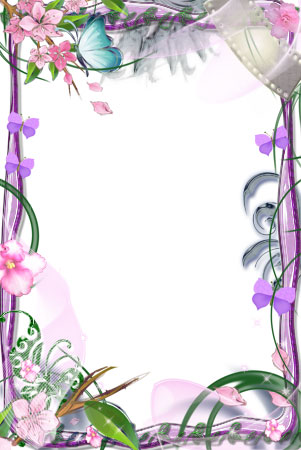 МУНИЦИПАЛЬНОЕ БЮДЖЕТНОЕ ДОШКОЛЬНОЕОБРАЗОВАТЕЛЬНОЕ УЧРЕЖДЕНИЕ«ДЕТСКИЙ САД № 1 «КОСМОС»ГОРОДА ЕВПАТОРИИ РЕСПУБЛИКИ КРЫМРАБОЧАЯ ПРОГРАММАСРЕДНЕЙ ГРУППЫ(  4-5 ЛЕТ )Срок реализации 1 год 2018 гСОДЕРЖАНИЕ.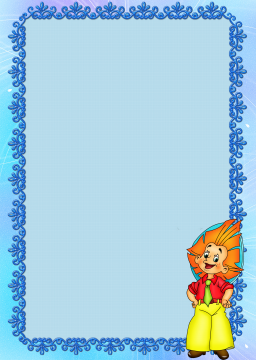 ЦЕЛЕВОЙ РАЗДЕЛ.Паспорт программы…………………………………………………………………………………...….31.1. Пояснительная записка……………………………………………………………………..…....….41.1.1. Цели и задачи реализации рабочей программы…………………………………….……….….41.1.2. Принципы и подходы к формированию рабочей программы…………………………...........51.1.3. Возрастные и индивидуальные особенности контингента воспитанников………................ 61.2. Планируемые результаты освоения рабочей программы………………………………………...92. СОДЕРЖАТЕЛЬНЫЙ РАЗДЕЛ2.1. Содержание психолого-педагогической работы по освоению детьмиобразовательных областей………………………………………………………………………..………92.2. Содержание психолого-педагогической работы по освоению детьмиобразовательной области «Социально-коммуникативное развитие»…………………......................92.3. Содержание психолого-педагогической работы по освоению детьмиобразовательной области «Познавательное развитие»………………………………………………..132.4. Содержание психолого-педагогической работы по освоению детьмиобразовательной области «Речевое развитие»……………………………………………..................202.5. Содержание психолого-педагогической работы по освоению детьмиобразовательной области «Художественно-эстетическое развитие»…………………………….....222.6. Содержание психолого-педагогической работы по освоению детьмиобразовательной области «Физическое развитие»……………………………………………………282.7. Перспективное планирование работы с детьми 5-6 лет по региональному.компоненту (проект) …………………………………………………………………………............….312.8. Реализация комплексно-тематического принципа построения образовательного процесса… 322.9. Особенности взаимодействия с семьями воспитанников…………………….……………. ….. 333. ОРГАНИЗАЦИОННЫЙ РАЗДЕЛ3.1.1. Моделирование воспитательно-образовательного процесса…………………………………..353.1.2. Описание ежедневной организации режимных моментов…………………….........……........36Режим дня для детей старшего дошкольного возраста на осенне-зимний периодРежим дня для детей старшего дошкольного возраста летний период3.2. Учебный план	………………………………………………………………………………..........373.2.1. Объем недельной образовательной нагрузки (организованнойобразовательной деятельности)…………………………………………………………………………373.2.2. Объем обязательной части основной общеобразовательной программыдошкольного образования в группах 5-6 лет	……………………………………………………...383.2.3. Циклограмма двигательной активности…………………………………………………..........38ПАСПОРТ ПРОГРАММЫ1. ЦЕЛЕВОЙ РАЗДЕЛ1.1. Пояснительная запискаНастоящая рабочая программа разработана на основе основной общеобразовательной программы ДОУ, в соответствии с Федеральным государственным образовательным стандартом дошкольного образования. Рабочая программа определяет содержание и организацию воспитательно-образовательного процесса для детей группы общеразвивающей направленности 4-5 лет и направлена на формирование общей культуры, развитие физических, интеллектуальных и личностных качеств, формирование предпосылок учебной деятельности, обеспечивающих социальную успешность, сохранение и укрепление здоровья детей. Рабочая программа разработана в соответствии со следующими нормативными документами: 1. Закон Российской Федерации «Об образовании» от 29.12.2012 г. № 273.2. Приказ Министерства образования и науки РФ от 17 октября . № 1155 «Об утверждении федерального государственного образовательного стандарта дошкольного образования».3. Санитарно-эпидемиологические требования к устройству, содержанию и организации режима работы дошкольных образовательных организаций, утвержденным постановлением Главного государственного санитарного врача Российской Федерации от 15 мая . № 26. 4. Устав МБДОУ №1 «Космос» г. Евпатория.5. Основная общеобразовательная программа дошкольного образования.6. Примерная общеобразовательная программа дошкольного образования «От рождения до школы», под редакцией Н. Е. Вераксы, Т. С. Комаровой, М. А. Васильевой.Рабочая учебная программа обеспечивает развитие детей в возрасте от 4-5 лет с учетом их возрастных и индивидуальных особенностей, единство воспитательных, развивающих, обучающих целей и задач процесса образования по основным образовательным областям:– социально-коммуникативное развитие,– познавательное развитие,– речевое развитие,– художественно-эстетическое развитие,– физическое развитие.1.1.1. Цели и задачи реализации рабочей программыЦель программы – создание благоприятных условий для полноценного проживания ребенком дошкольного детства, формирование основ базовой культуры личности, всестороннее развитие психических и физических качеств, в соответствии с возрастными и индивидуальными особенностями, обеспечение коррекции недостатков в физическом и психическом развитии, обеспечение равных стартовых возможностей для детей с ограниченными возможностями здоровья, подготовка к жизни в современном обществе, к обучению в школе, обеспечение безопасности жизнедеятельности дошкольника. Задачи программы: 1. Сохранение и укрепление физического и психического здоровье детей, в том числе их материального благополучия. 2. Обеспечение равных возможностей для полноценного развития каждого ребенка в период дошкольного детства. 3. Приобщение детей к социокультурным нормам, традициям семьи, общества, государства. 4. Формирование общей культуры личности детей, в том числе ценностей здорового образа жизни, развитие их социальных, нравственных, эстетических, интеллектуальных, физических качеств, инициативности, самостоятельности и ответственности ребенка, формирование предпосылок учебной деятельности. 5. Объединение обучения и воспитания в целостный образовательный процесс на основе духовно-нравственных и социокультурных ценностей принятых в обществе правил и норм поведения в интересах человека, семьи, общества. 6. Создание благоприятных условий для развития детей в соответствии с их возрастными, индивидуальными особенностями и склонностями, развитие способностей и творческого потенциала каждого ребёнка как субъекта отношений с самим собой, другими детьми, взрослым миром. 7. Формирование познавательных интересов и действий ребенка в различных видах деятельности. 8. Обеспечение психолого-педагогической поддержки семьи и повышение компетентности родителей (законных представителей) в вопросах развития и образования, охраны и укрепления здоровья детей. Реализация цели и решение задач осуществляются в процессе разнообразных видов деятельности:– образовательная деятельность, осуществляемая в процессе организации различных видов детской деятельности (игровой, коммуникативной, трудовой, познавательно-исследовательской, продуктивной, музыкально-художественной, чтения);– образовательная деятельность, осуществляемая в ходе режимных моментов;– самостоятельная деятельность детей;– взаимодействие с семьями детей по реализации рабочей программы.Таким образом, решение программных задач осуществляется в совместной деятельности взрослых и детей и самостоятельной деятельности детей не только в рамках основной образовательной деятельности, но и при проведении режимных моментов в соответствии со спецификой дошкольного образования. 1.1.2. Принципы и подходы к формированию рабочей программыВ Программе на первый план выдвигается развивающая функция образования, обеспечивающая становление личности ребенка и ориентирующая педагога на его индивидуальные особенности, что соответствует современной научной «Концепции дошкольного воспитания» (авторы В. В. Давыдов, В. А. Петровский) о признании самоценности дошкольного периода детства. Программа построена на позициях гуманно-личностного отношения к ребенку и направлена на его всестороннее развитие, формирование духовных и общечеловеческих ценностей, а также способностей и интегративных качеств.В Программе отсутствуют жесткая регламентация знаний детей и предметный центризм в обучении. Особая роль в Программе уделяется игровой деятельности как ведущей в дошкольном детстве. Программа строится на важнейшем дидактическом принципе – развивающем обучении и на научном положении Л. С. Выготского о том, что правильно организованное обучение «ведет» за собой развитие. Таким образом, развитие в рамках Программы выступает как важнейший результат успешности воспитания и образования детей. Программа: – соответствует принципу развивающего образования, целью которого является развитие ребенка; – сочетает принципы научной обоснованности и практической применимости; – соответствует критериям полноты, необходимости и достаточности (позволяя решать поставленные цели и задачи при использовании разумного «минимума» материала); – обеспечивает единство воспитательных, развивающих, обучающих целей и задач процесса образования детей дошкольного возраста, в ходе реализации которых формируются такие качества, которые являются ключевыми в развитии дошкольников; – строится с учетом принципа интеграции образовательных областей в соответствии с возрастными возможностями и особенностями детей, спецификой и возможностями образовательных областей; – основывается на комплексно–тематическом принципе построения образовательного процесса; – предусматривает решение программных образовательных задач в совместной деятельности дошкольников не только в рамках непосредственно образовательной деятельности, но и при проведении режимных моментов в соответствии со спецификой дошкольного образования; – предполагает построение образовательного процесса на адекватных возрасту формах работы с детьми. Основной формой работы с дошкольниками и ведущим видом деятельности является игра; – строится с учетом соблюдения преемственности между всеми возрастными дошкольными группами и между детским садом и начальной школой. 1.1.3. Возрастные и индивидуальные особенности контингента воспитанниковК пяти годам соотношение размеров различных отделов позвоночника у ребенка становится таким же, как у взрослого, но рост позвоночника продолжается вплоть до зрелого возраста. Длительное сохранение одной позы может вызвать перенапряжение мускулатуры и в конечном итоге нарушение осанки. Поэтому на занятиях, связанных с сохранением статической позы, используются разнообразные формы физкультурных пауз. Мышцы развиваются в определенной последовательности: сначала крупные мышечные группы, потом мелкие. Поэтому следует строго дозировать нагрузку, в частности, для мелких мышечных групп. Для рисунков карандашом ребенку не дают больших листов бумаги, так как его утомляет необходимость зарисовывать большую поверхность. Для изображения отдельных предметов в средней группе рекомендуется использовать бумагу размером в половину писчего листа, В возрасте 4-5 лет ритм сокращений сердца легко нарушается, поэтому при физической нагрузке сердечная мышца быстро утомляется. Признаки утомления выражаются в покраснении или побледнении кожи лица, учащенном дыхании, одышке, некоординированных движениях. Важно не допускать утомления детей, вовремя менять нагрузку и характер деятельности. При переходе на более спокойную деятельность ритм сердечных сокращений быстро нормализуется, и работоспособность сердечной мышцы восстанавливается. К 4-5 годам у ребенка возрастает сила нервных процессов, повышается их подвижность. Но особенно характерно для детей этого возраста совершенствование межанализаторных связей и механизма взаимодействия сигнальных систем. Постепенно совершенствуется возможность сопровождать речью свою игру, дети без труда воспринимают указания взрослого в процессе различной деятельности. Преобладает процесс возбуждения. При нарушении привычных условий жизни, при утомлении это проявляется в бурных эмоциональных реакциях, несоблюдении правил поведения. Бурные эмоции, суетливость, обилие движений у ребенка свидетельствуют о том, что процесс возбуждения у него преобладает и, сохраняя тенденцию к распространению, может перейти в повышенную нервную возбудимость. Вместе с тем именно к пяти годам усиливается эффективность педагогических воздействий, направленных на концентрацию нервных процессов у детей. На пятом году жизни ребенок уже способен размышлять, не опираясь на непосредственный опыт. У него появляется круг чисто словесных знаний. Оперируя такими знаниями, ребенок может иногда приходить к неправильным выводам, получать логически несовершенные результаты. Любое проявление неуважения к этим первым самостоятельным интеллектуальным шагам может отбить у ребенка интерес к сфере знаний и лишить его уверенности в себе. Поэтому важнейшим требованием к личным отношениям взрослых с детьми и в их взаимоотношениях друг с другом является серьезное и уважительное отношение ко всем, даже неверным, соображениям ребенка. Отношение к сверстникам в этом возрасте носит еще не очень дифференцированный характер. Дети в основном делятся на «плохих» и «хороших», и эти оценки в очень большой степени зависят от взрослых. Начиная с этого возраста, дети могут постепенно накапливать фактические знания о самых разных предметах и явлениях, которых они не видели и о которых знают только со слов взрослого (о животных и машинах, городах и странах и т.п.). Очень важно понимать, что когда ребенок накапливает такие представления, он не просто увеличивает объем знаний об окружающем. Дети 4-5 лет стремятся к самостоятельности, но неудачи обескураживают их. Накапливаясь, безуспешные усилия порождают неуверенность. Между тем произвольность поддерживается именно успешностью выполнения задания взрослого или дела, которое ребенок задумал сделать сам. В игровой деятельности детей среднего дошкольного возраста появляются ролевые взаимодействия. Они указывают на то, что дошкольники начинают отделять себя от принятой роли. В процессе игры роли могут меняться. Игровые действия начинают выполняться не ради них самих, а ради смысла игры. Происходит разделение игровых и реальных взаимодействий детей. Наиболее ярко развитие детей среднего дошкольного возраста (4-5 лет) характеризуют возрастающая произвольность, преднамеренность, целенаправленность психических процессов, что свидетельствует об увеличении участия воли в процессах восприятия, памяти, внимания. Восприятие. В этом возрасте ребенок осваивает приемы активного познания свойств предметов: измерение, сравнение путем наложения, прикладывания предметов друг к другу и т.п. Внимание. Увеличивается устойчивость внимания. Ребенку оказывается доступной сосредоточенная деятельность в течение 15-20 минут. Память. В этом возрасте начинают развиваться процессы сначала произвольного припоминания, а затем и преднамеренного запоминания. Решив что-то запомнить, ребенок теперь может использовать для этого и некоторые действия, например повторение. К концу пятого года жизни появляются самостоятельные попытки элементарной систематизации материала в целях его запоминания. Мышление. Начинает развиваться образное мышление. Дети уже способны использовать простые схематизированные изображения для решения несложных задач. Они могут строить по схеме, решать лабиринтные задачи. Воображение. Воображение продолжает развиваться. Формируются такие его особенности, как оригинальность и произвольность. Дети могут самостоятельно придумать небольшую сказку на заданную тему. Речь. В среднем дошкольном возрасте улучшаются произношение звуков и дикция. Речь привлекает внимание детей и активно используется ими. Они удачно имитируют голоса животных, интонационно выделяют речь тех или иных персонажей. Интерес вызывают ритмическая структура речи, рифмы.1.2. Планируемые результаты освоения рабочей программыРезультаты освоения Программы представлены в виде целевых ориентиров дошкольного образования, которые представляют собой социально-нормативные возрастные характеристики возможных достижений ребенка на этапе завершения уровня дошкольного образования. Целевые ориентиры не подлежат непосредственной оценке, в том числе в виде педагогической диагностики (мониторинга), и не являются основанием для их формального сравнения с реальными достижениями детей. Они не являются основой объективной оценки соответствия, установленным требованиям образовательной деятельности и подготовки детей. Целевые ориентиры на этапе завершения дошкольного образования: Ребенок овладевает основными культурными средствами, способами деятельности, проявляет инициативу и самостоятельность в разных видах деятельности – игре, общении, познавательно-исследовательской деятельности, конструировании и др.; способен выбирать себе род занятий, участников по совместной деятельности. Ребенок обладает установкой положительного отношения к миру, к разным видам труда, другим людям и самому себе, обладает чувством собственного достоинства; активно взаимодействует со сверстниками и взрослыми, участвует в совместных играх.Способен договариваться, учитывать интересы и чувства других, сопереживать неудачам и радоваться успехам других, адекватно проявляет свои чувства, в том числе чувство веры в себя, старается разрешать конфликты. Умеет выражать и отстаивать свою позицию по разным вопросам. Способен сотрудничать и выполнять как лидерские, так и исполнительские функции в совместной деятельности.Понимает, что все люди равны вне зависимости от их социального происхождения, этнической принадлежности, религиозных и других верований, их физических и психических особенностей.Проявляет эмпатию по отношению к другим людям, готовность прийти на помощь тем, кто в этом нуждается. Проявляет умение слышать других и стремление быть понятым другими. Ребенок обладает развитым воображением, которое реализуется в разных видах деятельности, и прежде всего в игре; владеет разными формами и видами игры, различает условную и реальную ситуации; умеет подчиняться разным правилам и социальным нормам. Умеет распознавать различные ситуации и адекватно их оценивать. Ребенок достаточно хорошо владеет устной речью, может выражать свои мысли и желания, использовать речь для выражения своих мыслей, чувств и желаний, построения речевого высказывания в ситуации общения, выделять звуки в словах, у ребенка складываются предпосылки грамотности. У ребенка развита крупная и мелкая моторика; он подвижен, вынослив, владеет основными движениями, может контролировать свои движения и управлять ими. Ребенок способен к волевым усилиям, может следовать социальным нормам поведения и правилам в разных видах деятельности, во взаимоотношениях со взрослыми и сверстниками, может соблюдать правила безопасного поведения и навыки личной гигиены. Проявляет ответственность за начатое дело. Ребенок проявляет любознательность, задает вопросы взрослым и сверстникам, интересуется причинно-следственными связями, пытается самостоятельно придумывать объяснения явлениям природы и поступкам людей; склонен наблюдать, экспериментировать. Обладает начальными знаниями о себе, о природном и социальном мире, в котором он живет; знаком с произведениями детской литературы, обладает элементарными представлениями из области живой природы, естествознания, математики, истории и т. п.; способен к принятию собственных решений, опираясь на свои знания и умения в различных видах деятельности. Открыт новому, то есть проявляет стремления к получению знаний, положительной мотивации к дальнейшему обучению в школе, институте. Проявляет уважение к жизни (в различных ее формах) и заботу об окружающей среде. Эмоционально отзывается на красоту окружающего мира, произведения народного и профессионального искусства (музыку, танцы, театральную деятельность, изобразительную деятельность и т. д.). Проявляет патриотические чувства, ощущает гордость за свою страну, ее достижения, имеет представление о ее географическом разнообразии, многонациональности, важнейших исторических событиях. Имеет первичные представления о себе, семье, традиционных семейных ценностях, включая традиционные гендерные ориентации, проявляет уважение к своему и противоположному полу. Соблюдает элементарные общепринятые нормы, имеет первичные ценностные представления о том, «что такое хорошо и что такое плохо», стремится поступать хорошо; проявляет уважение к старшим и заботу о младших. Имеет начальные представления о здоровом образе жизни. Воспринимает здоровый образ жизни как ценность. Система оценки результатов освоения программы В соответствии с ФГОС ДО, целевые ориентиры не подлежат непосредственной оценке, в том числе в виде педагогической диагностики (мониторинга), и не являются основанием для их формального сравнения с реальными достижениями детей. Они не являются основой объективной оценки соответствия установленным требованиям образовательной деятельности и подготовки детей. Освоение Программы не сопровождается проведением промежуточных аттестаций и итоговой аттестации воспитанников. Целевые ориентиры не могут служить непосредственным основанием при решении управленческих задач. Однако педагог в ходе своей работы должен выстраивать индивидуальную траекторию развития каждого ребенка. Для этого педагогу необходим инструментарий оценки своей работы, который позволит ему оптимальным образом выстраивать взаимодействие с детьми. В представленной системе оценки результатов освоения Программы отражены современные тенденции, связанные с изменением понимания оценки качества дошкольного образования. Педагогическая диагностика. Реализация Образовательной программы предполагает оценку индивидуального развития детей. Такая оценка производится педагогическим работником в рамках педагогической диагностики (оценки индивидуального развития детей дошкольного возраста, связанной с оценкой эффективности педагогических действий и лежащей в основе их дальнейшего планирования). Педагогическая диагностика проводится в ходе наблюдений за активностью детей в спонтанной и специально организованной деятельности. Инструментарий для педагогической диагностики – карты наблюдений детского развития, позволяющие фиксировать индивидуальную динамику и перспективы развития каждого ребенка в ходе: – коммуникации со сверстниками и взрослыми (как меняются способы установления и поддержания контакта, принятия совместных решений, разрешения конфликтов, лидерства и пр.); – игровой деятельности; – познавательной деятельности (как идет развитие детских способностей, познавательной активности); – проектной деятельности (как идет развитие детской инициативности, ответственности и автономии, как развивается умение планировать и организовывать свою деятельность); – художественной деятельности; – физического развития. Результаты педагогической диагностики могут использоваться исключительно для решения следующих образовательных задач: – индивидуализации образования (в том числе поддержки ребенка, построения его образовательной траектории или профессиональной коррекции особенностей его развития); – оптимизации работы с группой детей. 2. СОДЕРЖАТЕЛЬНЫЙ РАЗДЕЛ2.1. Содержание психолого-педагогической работы по освоению детьми образовательных областейДошкольное образование в МБДОУ № 1 «Космос» направлено на формирование общей культуры, развитие физических, интеллектуальных, нравственных, эстетических и личностных качеств, формирование предпосылок учебной деятельности, сохранение и укрепление здоровья детей дошкольного возраста. Содержание Программы обеспечивает развитие личности, мотивации и способностей детей в различных видах деятельности и охватывает следующие структурные единицы, представляющие определенные направления развития и образования детей (далее – образовательные области):– социально-коммуникативное развитие;– познавательное развитие;– речевое развитие;– художественно-эстетическое развитие;– физическое развитие.2.2. Содержание психолого-педагогической работы по освоению детьми образовательной области «Социально-коммуникативное развитие»«Социально-коммуникативное развитие» направлено на усвоение норм и ценностей, принятых в обществе, включая моральные и нравственные ценности; развитие общения и взаимодействия ребенка со взрослыми и сверстниками; становление самостоятельности, целенаправленности и само регуляции собственных действий; развитие социального и эмоционального интеллекта, эмоциональной отзывчивости, сопереживания, формирование готовности к совместной деятельности со сверстниками, формирование уважительного отношения и чувства принадлежности к своей семье и к сообществу детей и взрослых в Организации; формирование позитивных установок к различным видам труда и творчества; формирование основ безопасного поведения в быту, социуме, природе. Основные задачи: Социализация, развитие общения, нравственное воспитание Способствовать формированию личностного отношения ребенка к соблюдению (и нарушению) моральных норм: взаимопомощи, сочувствия обиженному и несогласия с действиями обидчика; одобрения действий того, кто поступил справедливо, уступил по просьбе сверстника (разделил кубики поровну). Продолжать работу по формированию доброжелательных взаимоотношений между детьми, обращать внимание детей на хорошие поступки друг друга. Учить коллективным играм, правилам добрых взаимоотношений. Воспитывать скромность, отзывчивость, желание быть справедливым, сильным и смелым; учить испытывать чувство стыда за неблаговидный поступок. Напоминать детям о необходимости здороваться, прощаться, называть работников дошкольного учреждения по имени и отчеству, не вмешиваться в разговор взрослых, вежливо выражать свою просьбу, благодарить за оказанную услугу. Ребенок в семье и сообществе Образ Я. Формировать представления о росте и развитии ребенка, его прошлом, настоящем и будущем («я был маленьким, я расту, я буду взрослым»). Формировать первичные представления детей об их правах (на игру, доброжелательное отношение, новые знания и др.) и обязанностях в группе детского сада, дома, на улице (самостоятельно кушать, одеваться, убирать игрушки и др.). Формировать у каждого ребенка уверенность в том, что он хороший, что его любят. Формировать первичные гендерные представления (мальчики сильные, смелые; девочки нежные, женственные). Семья. Углублять представления детей о семье, ее членах. Дать первоначальные представления о родственных отношениях (сын, мама, папа, дочь и т. д.). Интересоваться тем, какие обязанности по дому есть у ребенка (убирать игрушки, помогать накрывать на стол и т. п.). Детский сад. Продолжать знакомить детей с детским садом и его сотрудниками. Совершенствовать умение свободно ориентироваться в помещениях детского сада. Закреплять у детей навыки бережного отношения к вещам, учить использовать их по назначению, ставить на место. Знакомить с традициями детского сада. Закреплять представления ребенка о себе как о члене коллектива, развивать чувство общности с другими детьми. Формировать умение замечать изменения в оформлении группы и зала, участка детского сада (как красиво смотрятся яркие, нарядные игрушки, рисунки детей и т. п.). Привлекать к обсуждению и посильному участию в оформлении группы, к созданию ее символики и традиций. Самообслуживание, самостоятельность, трудовое воспитание Культурно-гигиенические навыки. Продолжать воспитывать у детей опрятность, привычку следить за своим внешним видом. Воспитывать привычку самостоятельно умываться, мыть руки с мылом перед едой, по мере загрязнения, после пользования туалетом. Закреплять умение пользоваться расческой, носовым платком; при кашле и чихании отворачиваться, прикрывать рот и нос носовым платком. Совершенствовать навыки аккуратного приема пищи: умение брать пищу понемногу, хорошо пережевывать, есть бесшумно, правильно пользоваться столовыми приборами (ложка, вилка), салфеткой, полоскать рот после еды. Самообслуживание. Совершенствовать умение самостоятельно одеваться, раздеваться. Приучать аккуратно складывать и вешать одежду, с помощью взрослого приводить ее в порядок (чистить, просушивать). Воспитывать стремление быть аккуратным, опрятным. Приучать самостоятельно готовить свое рабочее место и убирать его после окончания занятий рисованием, лепкой, аппликацией (мыть баночки, кисти, протирать стол и т. д.) Общественно-полезный труд. Воспитывать у детей положительное отношение к труду, желание трудиться. Формировать ответственное отношение к порученному заданию (умение и желание доводить дело до конца, стремление сделать его хорошо). Воспитывать умение выполнять индивидуальные и коллективные поручения, понимать значение результатов своего труда для других; формировать умение договариваться с помощью воспитателя о распределении коллективной работы, заботиться о своевременном завершении совместного задания. Поощрять инициативу в оказании помощи товарищам, взрослым. Приучать детей самостоятельно поддерживать порядок в групповой комнате и на участке детского сада: убирать на место строительный материал, игрушки; помогать воспитателю подклеивать книги, коробки. Учить детей самостоятельно выполнять обязанности дежурных по столовой: аккуратно расставлять хлебницы, чашки с блюдцами, глубокие тарелки, ставить салфетницы, раскладывать столовые приборы (ложки, вилки, ножи). Труд в природе. Поощрять желание детей ухаживать за растениями и животными; поливать растения, кормить рыб, мыть поилки, наливать в них воду, класть корм в кормушки (при участии воспитателя). В весенний, летний и осенний периоды привлекать детей к посильной работе на огороде и в цветнике (посев семян, полив, сбор урожая); в зимний период — к расчистке снега. Приобщать детей к работе по выращиванию зелени для корма птицам в зимнее время; к подкормке зимующих птиц. Формировать стремление помогать воспитателю приводить в порядок используемое в трудовой деятельности оборудование (очищать, просушивать, относить в отведенное место). Уважение к труду взрослых. Знакомить детей с профессиями близких людей, подчеркивая значимость их труда. Формировать интерес к профессиям родителей. Формирование основ безопасности Безопасное поведение в природе. Продолжать знакомить с многообразием животного и растительного мира, с явлениями неживой природы. Формировать элементарные представления о способах взаимодействия с животными и растениями, о правилах поведения в природе. Формировать понятия: «съедобное», «несъедобное», «лекарственные растения». Знакомить с опасными насекомыми и ядовитыми растениями. Безопасность на дорогах. Развивать наблюдательность, умение ориентироваться в помещении и на участке детского сада, в ближайшей местности. Продолжать знакомить с понятиями «улица», «дорога», «перекресток», «остановка общественного транспорта» и элементарными правилами поведения на улице. Подводить детей к осознанию необходимости соблюдать правила дорожного движения. Уточнять знания детей о назначении светофора и работе полицейского. Знакомить с различными видами городского транспорта, особенностями их внешнего вида и назначения («Скорая помощь», «Пожарная», машина МЧС, «Полиция», автобус). Знакомить со знаками дорожного движения «Пешеходный переход», «Остановка общественного транспорта». Формировать навыки культурного поведения в общественном транспорте. Безопасность собственной жизнедеятельности. Знакомить с правилами безопасного поведения во время игр. Рассказывать о ситуациях, опасных для жизни и здоровья. Знакомить с назначением, работой и правилами пользования бытовыми электроприборами (пылесос, электрочайник, утюг и др.). Закреплять умение пользоваться столовыми приборами (вилка, нож), ножницами. Знакомить с правилами езды на велосипеде. Знакомить с правилами поведения с незнакомыми людьми. Рассказывать детям о работе пожарных, причинах возникновения пожаров и правилах поведения при пожаре. Формирование основ безопасностиЦелевым ориентиром направления «Безопасность» является формирование основ безопасности жизнедеятельности дошкольников, а также формирование у них основ безопасности окружающего мира (экологического сознания). Этот процесс происходит через решение следующих задач: – формирование представлений об опасных для человека и природы ситуациях; – формирование осмотрительного и осторожного отношения к опасным ситуациям в жизни человека;– приобщение к правилам безопасного поведения в быту, на улице и на природе; – формирование знаний о Правилах дорожного движения. Для организации обучения дошкольников Правилам дорожного движения необходимо создать в ДОУ специальные условия по построению предметно-развивающей среды, которая может быть представлена следующими компонентами: Игрушки и игровое оборудование: транспорт: автобус, поезд с железной дорогой, машины легковые, грузовые, пожарная машина, скорая, милицейская машина; куклы, коляски; конструктор деревянный; куклы: светофор, инспектор ГИБДД, ребенок, театр бибабо, звери. Режиссерская игра: игровое поле - дорога. «Дорога в сказочном лесу» (герои из сказок, знаки). Наглядно-дидактические пособия: общественный транспорт: трамвай, троллейбус, автобус, «метро», маршрутка, такси, поезд с железной дорогой, легковые, грузовые машины; картины: с изображением улицы города (со знаками и светофором); перекресток с инспектором ГИБДД; картина, где изображены проезжая часть (с машинами), тротуар (с людьми); карточки 10x15 с изображением разных ситуаций на дороге: игры в мяч на дороге; переход людей по пешеходному переходу, переход людей по подземному переходу; дорожные знаки: «Пешеходный переход», «Подземный переход», «Осторожно, дети», «Двухстороннее движение». Перфокарты - A3 с разными ситуациями в файле. Макет на столе (или стене из ткани, дорога - машины, люди). Лабиринт «Путешествие по городу», дорога со знаками и маленькими машинками. Алгоритмы «Как правильно переходить дорогу», «Осторожно, дорога», «Найдите пешеходный переход». Атрибуты к сюжетно-ролевым играм: фартуки или шапочки со знаками (4); светофор, перекресток на полу (из любого материала) с зеброй и островком безопасности. Атрибуты для инспектора ГИБДД. Шапочка для машиниста, рули; на картоне - общественный транспорт: автобус, поезд, машина; макеты домов, общественных зданий, дорожные знаки. Дидактические игры: «Угадай, на чем повезешь», «Правильно - неправильно», «Разрешено - запрещено», «Дорожное поле». Маршруты безопасного пути от детского сада до дома. Планирование работы по формированию основ безопасности.2.3. Содержание психолого-педагогической работы по освоению детьми образовательной области «Познавательное развитие»«Познавательное развитие» предполагает развитие интересов детей, любознательности и познавательной мотивации; формирование познавательных действий, становление сознания; развитие воображения и творческой активности; формирование первичных представлений о себе, других людях, объектах окружающего мира, о свойствах и отношениях объектов окружающего мира (форме, цвете, размере, материале, звучании, ритме, темпе, количестве, числе, части и целом, пространстве и времени, движении и покое, причинах и следствиях и др.), о малой родине и Отечестве, представлений о социокультурных ценностях нашего народа, об отечественных традициях и праздниках, о планете Земля какобщем доме людей, об особенностях ее природы, многообразии стран и народов мира. Основные цели и задачи: 1) Формирование элементарных математических представлений Количество и счет. Дать детям представление о том, что множество («много») может состоять из разных по качеству элементов: предметов разного цвета, размера, формы; учить сравнивать части множества, определяя их равенство или неравенство на основе составления пар предметов (не прибегая к счету). Вводить в речь детей выражения: «Здесь много кружков, одни — красного цвета, а другие — синего; красных кружков больше, чем синих, а синих меньше, чем красных» или «красных и синих кружков поровну». Учить считать до 5 (на основе наглядности), пользуясь правильными приемами счета: называть числительные по порядку; соотносить каждое числительное только с одним предметом пересчитываемой группы; относить последнее числительное ко всем пересчитанным предметам, например: «Один, два, три — всего три кружка». Сравнивать две группы предметов, именуемые числами 1–2, 2–2, 2–3, 3–3, 3–4, 4–4, 4–5, 5–5. Формировать представления о порядковом счете, учить правильно пользоваться количественными и порядковыми числительными, отвечать на вопросы «Сколько?», «Который по счету?», «На котором месте?». Формировать представление о равенстве и неравенстве групп на основе счета: «Здесь один, два зайчика, а здесь одна, две, три елочки. Елочек больше, чем зайчиков; 3 больше, чем 2, а 2 меньше, чем 3». Учить уравнивать неравные группы двумя способами, добавляя к меньшей группе один (недостающий) предмет или убирая из большей группы один (лишний) предмет («К 2 зайчикам добавили 1 зайчика, стало 3 зайчика и елочек тоже 3. Елочек и зайчиков поровну — 3 и 3» или: «Елочек больше (3), а зайчиков меньше (2). Убрали 1 елочку, их стало тоже 2. Елочек и зайчиков стало поровну: 2 и 2»). Отсчитывать предметы из большего количества; выкладывать, приносить определенное количество предметов в соответствии с образцом или заданным числом в пределах 5 (отсчитай 4 петушка, принеси 3 зайчика). На основе счета устанавливать равенство (неравенство) групп предметов в ситуациях, когда предметы в группах расположены на разном расстоянии друг от друга, когда они отличаются по размерам, по форме расположения в пространстве. Величина. Совершенствовать умение сравнивать два предмета по величине (длине, ширине, высоте), а также учить сравнивать два предмета по толщине путем непосредственного наложения или приложения их друг к другу; отражать результаты сравнения в речи, используя прилагательные (длиннее — короче, шире — уже, выше — ниже, толще — тоньше или равные (одинаковые) по длине, ширине, высоте, толщине). Учить сравнивать предметы по двум признакам величины (красная лента длиннее и шире зеленой, желтый шарфик короче и уже синего). Устанавливать размерные отношения между 3-5 предметами разной длины (ширины, высоты), толщины, располагать их в определенной последовательности — в порядке убывания или нарастания величины. Вводить в активную речь детей понятия, обозначающие размерные отношения предметов (эта (красная) башенка - самая высокая, эта (оранжевая) — пониже, эта (розовая) - еще ниже, а эта (желтая) - самая низкая» и т. д.). Форма. Развивать представление детей о геометрических фигурах: круге, квадрате, треугольнике, а также шаре, кубе. Учить выделять особые признаки фигур с помощью зрительного и осязательно-двигательного анализаторов (наличие или отсутствие углов, устойчивость, подвижность и др.). Познакомить детей с прямоугольником, сравнивая его с кругом, квадратом, треугольником. Учить различать и называть прямоугольник, его элементы: углы и стороны. Формировать представление о том, что фигуры могут быть разных размеров: большой - маленький куб (шар, круг, квадрат, треугольник, прямоугольник). Учить соотносить форму предметов с известными геометрическими фигурами: тарелка - круг, платок - квадрат, мяч - шар, окно, дверь - прямоугольник и др. Ориентировка в пространстве. Развивать умения определять пространственные направления от себя, двигаться в заданном направлении (вперед - назад, направо - налево, вверх - вниз); обозначать словами положение предметов по отношению к себе (передо мной стол, справа от меня дверь, слева - окно, сзади на полках - игрушки). Познакомить с пространственными отношениями: далеко - близко (дом стоит близко, а березка растет далеко). Ориентировка во времени. Расширять представления детей о частях суток, их характерных особенностях, последовательности (утро — день — вечер — ночь). Объяснить значение слов: «вчера», «сегодня», «завтра». 2) Развитие познавательно-исследовательской деятельности Познавательно-исследовательская деятельность. Продолжать знакомить детей с обобщенными способами исследования разных объектов с помощью специально разработанных систем сенсорных эталонов, помогать осваивать перцептивные действия. Формировать умение получать сведения о новом объекте в процессе его практического исследования. Формировать умение выполнять ряд последовательных действий в соответствии с задачей и предлагаемым алгоритмом деятельности. Учить понимать и использовать в познавательно-исследовательской деятельности модели, предложенные взрослым. Сенсорное развитие. Продолжать работу по сенсорному развитию в разных видах деятельности. Обогащать сенсорный опыт, знакомя детей с широким кругом предметов и объектов, с новыми способами их обследования. Закреплять полученные ранее навыки обследования предметов и объектов. Совершенствовать восприятие детей путем активного использования всех органов чувств (осязание, зрение, слух, вкус, обоняние). Обогащать чувственный опыт и умение фиксировать полученные впечатления в речи. Продолжать знакомить с геометрическими фигурами (круг, треугольник, квадрат, прямоугольник, овал), с цветами (красный, синий, зеленый, желтый, оранжевый, фиолетовый, белый, серый). Развивать осязание. Знакомить с различными материалами на ощупь, путем прикосновения, поглаживания (характеризуя ощущения: гладкое, холодное, пушистое, жесткое, колючее и др.). Формировать образные представления на основе развития образного восприятия в процессе различных видов деятельности. Развивать умение использовать эталоны как общепринятые свойства и качества предметов (цвет, форма, размер, вес и т. п.); подбирать предметы по 1–2 качествам (цвет, размер, материал и т. п.). Проектная деятельность. Развивать первичные навыки в проектно-исследовательской деятельности, оказывать помощь в оформлении ее результатов и создании условий для их презентации сверстникам. Привлекать родителей к участию в исследовательской деятельности детей. Дидактические игры. Учить детей играм, направленным на закрепление представлений о свойствах предметов, совершенствуя умение сравнивать предметы по внешним признакам, группировать; составлять целое из частей (кубики, мозаика, пазлы). Совершенствовать тактильные, слуховые, вкусовые ощущения детей («Определи на ощупь (по вкусу, по звучанию)»). Развивать наблюдательность и внимание («Что изменилось?», «У кого колечко?»). Помогать детям осваивать правила простейших настольно-печатных игр («Домино», «Лото»). 3) Ознакомление с предметным окружением Создавать условия для расширения представлений детей об объектах окружающего мира. Рассказывать о предметах, необходимых детям в разных видах деятельности (игре, труде, рисовании, аппликации и т. д.). Расширять знания детей об общественном транспорте (автобус, поезд, самолет, теплоход). Продолжать знакомить детей с признаками предметов, побуждать определять их цвет, форму, величину, вес. Рассказывать о материалах (стекло, металл, резина, кожа, пластмасса), из которых сделаны предметы, об их свойствах и качествах. Объяснять целесообразность изготовления предмета из определенного материала (корпус машин — из металла, шины — из резины и т. п.). Формировать элементарные представления об изменении видов человеческого труда и быта на примере истории игрушки и предметов обихода. 4) Ознакомление с социальным миром Расширять представления о правилах поведения в общественных местах. Расширять знания детей об общественном транспорте (автобус, поезд, самолет, теплоход). Формировать первичные представления о школе. Продолжать знакомить с культурными явлениями (театром, цирком, зоопарком, вернисажем), их атрибутами, людьми, работающими в них, правилами поведения. Рассказывать о самых красивых местах родного города (поселка), его достопримечательностях. Дать детям доступные их пониманию представления о государственных праздниках. Рассказывать о Российской армии, о воинах, которые охраняют нашу Родину (пограничники, моряки, летчики). Дать элементарные представления о жизни и особенностях труда в городе и в сельской местности (с опорой на опыт детей). Продолжать знакомить с различными профессиями (шофер, почтальон, продавец, врач и т. д.); расширять и обогащать представления о трудовых действиях, орудиях труда, результатах труда. Познакомить детей с деньгами, возможностями их использования. Продолжать воспитывать любовь к родному краю; рассказывать детям о самых красивых местах родного города (поселка), его достопримечательностях. Дать детям доступные их пониманию представления о государственных праздниках. Рассказывать о Российской армии, о воинах, которые охраняют нашу Родину (пограничники, моряки, летчики). 5) Ознакомление с миром природы Расширять представления детей о природе. Знакомить с домашними животными, декоративными рыбками (с золотыми рыбками, кроме вуалехвоста и телескопа, карасем и др.), птицами (волнистые попугайчики, канарейки и др.). Знакомить детей с представителями класса пресмыкающихся (ящерица, черепаха), их внешним видом и способами передвижения (у ящерицы продолговатое тело, у нее есть длинный хвост, который она может сбросить; ящерица очень быстро бегает). Расширять представления детей о некоторых насекомых (муравей, бабочка, жук, божья коровка). Расширять представления о фруктах (яблоко, груша, слива, персик и др.), овощах (помидор, огурец, морковь, свекла, лук и др.) и ягодах (малина, смородина, крыжовник и др.), грибах (маслята, опята, сыроежки и др.). Закреплять знания детей о травянистых и комнатных растениях (бальзамин, фикус, хлорофитум, герань, бегония, примула и др.); знакомить со способами ухода за ними. Учить узнавать и называть 3–4 вида деревьев (елка, сосна, береза, клен и др.). В процессе опытнической деятельности расширять представления детей о свойствах песка, глины и камня. Организовывать наблюдения за птицами, прилетающими на участок (ворона, голубь, синица, воробей, снегирь и др.), подкармливать их зимой. Закреплять представления детей об условиях, необходимых для жизни людей, животных, растений (воздух, вода, питание и т. п.). Учить детей замечать изменения в природе. Рассказывать об охране растений и животных. Сезонные наблюдения Осень. Учить детей замечать и называть изменения в природе: похолодало, осадки, ветер, листопад, созревают плоды и корнеплоды, птицы улетают на юг. Устанавливать простейшие связи между явлениями живой и неживой природы (похолодало — исчезли бабочки, жуки; отцвели цветы и т. д.). Привлекать к участию в сборе семян растений. Зима. Учить детей замечать изменения в природе, сравнивать осенний и зимний пейзажи. Наблюдать за поведением птиц на улице и в уголке природы. Рассматривать и сравнивать следы птиц на снегу. Оказывать помощь зимующим птицам, называть их. Расширять представления детей о том, что в мороз вода превращается в лед, сосульки; лед и снег в теплом помещении тают. Привлекать к участию в зимних забавах: катание с горки на санках, ходьба на лыжах, лепка поделок из снега. Весна. Учить детей узнавать и называть время года; выделять признаки весны: солнышко стало теплее, набухли почки на деревьях, появилась травка, распустились подснежники, появились насекомые. Рассказывать детям о том, что весной зацветают многие комнатные растения. Формировать представления детей о работах, проводимых в весенний период в саду и в огороде. Учить наблюдать за посадкой и всходами семян. Привлекать детей к работам в огороде и цветниках. Лето. Расширять представления детей о летних изменениях в природе: голубое чистое небо, ярко светит солнце, жара, люди легко одеты, загорают, купаются. В процессе различных видов деятельности расширять представления детей о свойствах песка, воды, камней и глины. Закреплять знания о том, что летом созревают многие фрукты, овощи, ягоды и грибы; у животных подрастают детеныши. Формирование элементарных математических представлений
Планирование по формированию целостной картины мира/ознакомления с окружающим миром.Планирование по  познавательно-экспериментальной деятельности2.4. Содержание психолого-педагогической работы по освоению детьми образовательной области «Речевое развитие»«Речевое развитие» включает владение речью как средством общения и культуры; обогащение активного словаря; развитие связной, грамматически правильной диалогической и монологической речи; развитие речевого творчества; развитие звуковой и интонационной культуры речи, фонематического слуха; знакомство с книжной культурой, детской литературой, понимание на слух текстов различных жанров детской литературы; формирование звуковой аналитико-синтетической активности как предпосылки обучения грамоте. Основные цели и задачи: 1) Развитие речи Развивающая речевая среда. Обсуждать с детьми информацию о предметах, явлениях, событиях, выходящих за пределы привычного им ближайшего окружения. Выслушивать детей, уточнять их ответы, подсказывать слова, более точно отражающие особенность предмета, явления, состояния, поступка; помогать логично и понятно высказывать суждение. Способствовать развитию любознательности. Помогать детям доброжелательно общаться со сверстниками, подсказывать, как можно порадовать друга, поздравить его, как спокойно высказать свое недовольство его поступком, как извиниться. Формирование словаря. Пополнять и активизировать словарь детей на основе углубления знаний о ближайшем окружении. Расширять представления о предметах, явлениях, событиях, не имевших места в их собственном опыте. Активизировать употребление в речи названий предметов, их частей, материалов, из которых они изготовлены. Учить использовать в речи наиболее употребительные прилагательные, глаголы, наречия, предлоги. Вводить в словарь детей существительные, обозначающие профессии; глаголы, характеризующие трудовые действия. Продолжать учить детей определять и называть местоположение предмета (слева, справа, рядом, около, между), время суток. Помогать заменять часто используемые детьми указательные местоимения и наречия (там, туда, такой, этот) более точными выразительными словами; употреблять слова-антонимы (чистый — грязный, светло — темно).Учить употреблять существительные с обобщающим значением (мебель, овощи, животные и т. п.). Звуковая культура речи. Закреплять правильное произношение гласных и согласных звуков, отрабатывать произношение свистящих, шипящих и сонорных (р, л) звуков. Развивать артикуляционный аппарат. Продолжать работу над дикцией: совершенствовать отчетливое произнесение слов и словосочетаний. Развивать фонематический слух: учить различать на слух и называть слова, начинающиеся на определенный звук. Совершенствовать интонационную выразительность речи. Грамматический строй речи. Продолжать формировать у детей умение согласовывать слова в предложении, правильно использовать предлоги в речи; образовывать форму множественного числа существительных, обозначающих детенышей животных (по аналогии), употреблять эти существительные в именительном и винительном падежах (лисята — лисят, медвежата — медвежат); правильно употреблять форму множественного числа родительного падежа существительных (вилок, яблок, туфель). Напоминать правильные формы повелительного наклонения некоторых глаголов (Ляг! Лежи! Поезжай! Беги! и т. п.), несклоняемых существительных (пальто, пианино, кофе, какао). Поощрять характерное для пятого года жизни словотворчество, тактично подсказывать общепринятый образец слова. Побуждать детей активно употреблять в речи простейшие виды сложносочиненных и сложноподчиненных предложений. Связная речь. Совершенствовать диалогическую речь: учить участвовать в беседе, понятно для слушателей отвечать на вопросы и задавать их. Учить  рассказывать: описывать предмет, картину; упражнять в составлении рассказов по картине, созданной ребенком с использованием раздаточного дидактического материала. Упражнять детей в умении пересказывать наиболее выразительные и динамичные отрывки из сказок. 2) Приобщение к художественной литературе Продолжать приучать детей слушать сказки, рассказы, стихотворения; запоминать небольшие и простые по содержанию считалки. Помогать им, используя разные приемы и педагогические ситуации, правильно воспринимать содержание произведения, сопереживать его героям.Зачитывать по просьбе ребенка понравившийся отрывок из сказки, рассказа, стихотворения, помогая становлению личностного отношения к произведению. Поддерживать внимание и интерес к слову в литературном произведении. Продолжать работу по формированию интереса к книге. Предлагать вниманию детей иллюстрированные издания знакомых произведений. Объяснять, как важны в книге рисунки; показывать, как много интересного можно узнать, внимательно рассматривая книжные иллюстрации. Познакомить с книжками, оформленными Ю. Васнецовым, Е. Рачевым, Е. Чарушиным.Планирование по речевому развитию.2.5. Содержание психолого-педагогической работы по освоению детьми образовательной области «Художественно-эстетическое развитие»«Художественно-эстетическое развитие» предполагает развитие предпосылок ценностно-смыслового восприятия и понимания произведений искусства (словесного, музыкального, изобразительного), мира природы; становление эстетического отношения к окружающему миру; формирование элементарных представлений о видах искусства; восприятие музыки, художественной литературы, фольклора; стимулирование сопереживания персонажам художественных произведений; реализацию самостоятельной творческой деятельности детей (изобразительной, конструктивно-модельной, музыкальной и др.).Основные цели и задачи: 1) Приобщение к искусству Приобщать детей к восприятию искусства, развивать интерес к нему. Поощрять выражение эстетических чувств, проявление эмоций при рассматривании предметов народного и декоративно-прикладного искусства, прослушивании произведений музыкального фольклора. Познакомить детей с профессиями артиста, художника, композитора. Побуждать узнавать и называть предметы и явления природы, окружающей действительности в художественных образах (литература, музыка, изобразительное искусство). Учить различать жанры и виды искусства: стихи, проза, загадки (литература), песни, танцы, музыка, картина (репродукция), скульптура (изобразительное искусство), здание и соооружение (архитектура). Учить выделять и называть основные средства выразительности (цвет, форма, величина, ритм, движение, жест, звук) и создавать свои художественные образы в изобразительной, музыкальной, конструктивной деятельности. Познакомить детей с архитектурой. Формировать представления о том, что дом,детский сад, школа, другие здания — это архитектурные сооружения; дома бывают разные по форме, высоте, длине, с разными окнами, с разным количеством этажей, подъездов и т. д.  Вызывать интерес к различным строениям, расположенным вокруг дет ского сада (дома, в которых живут ребенок и его друзья, школа, кинотеатр). Привлекать внимание детей к сходству и различиям разных зданий, поощрять самостоятельное выделение частей здания, его особенностей. Закреплять умение замечать различия в сходных по форме и строению зданиях (форма и величина входных дверей, окон и других частей). Поощрять стремление детей изображать в рисунках, аппликациях реальные и сказочные строения. Организовать посещение музея (совместно с родителями), рассказать о назначении музея.  Развивать интерес к посещению кукольного театра, выставок. Закреплять знания детей о книге, книжной иллюстрации. Познакомить с библиотекой как центром хранения книг, созданных писателями и поэтами. Знакомить с произведениями народного искусства (потешки, сказки, загадки, песни, хороводы, заклички, изделия народного декоративно-прикладного искусства). Воспитывать бережное отношение к произведениям искусства. 2) Изобразительная деятельность Продолжать развивать интерес детей к изобразительной деятельности. Вызывать положительный эмоциональный отклик на предложение рисовать, лепить, вырезать и наклеивать.  Продолжать развивать эстетическое восприятие, образные представления, воображение, эстетические чувства, художественно-творческие способности. Продолжать формировать умение рассматривать и обследовать предметы, в том числе с помощью рук. Обогащать представления детей об изобразительном искусстве (иллюстрации к произведениям детской литературы, репродукции произведений живописи, народное декоративное искусство, скульптура малых форм и др.) как основе развития творчества. Учить детей выделять и использовать средства выразительности в рисовании, лепке, аппликации. Продолжать формировать умение создавать коллективные произведения в рисовании, лепке, аппликации. Закреплять умение сохранять правильную позу при рисовании: не горбиться, не наклоняться низко над столом, к мольберту; сидеть свободно, не напрягаясь. Приучать детей быть аккуратными: сохранять свое рабочее место в порядке, по окончании работы убирать все со стола. Учить проявлять дружелюбие при оценке работ других детей. Рисование. Продолжать формировать у детей умение рисовать отдельные предметы и создавать сюжетные композиции, повторяя изображение одних и тех же предметов (неваляшки гуляют, деревья на нашем участке зимой, цыплята гуляют по травке) и добавляя к ним другие (солнышко, падающий снег и т. д.). Формировать и закреплять представления о форме предметов (круглая, овальная, квадратная, прямоугольная, треугольная), величине, расположении частей.  Помогать детям при передаче сюжета располагать изображения на всем листе в соответствии с содержанием действия и включенными в действие объектами. Направлять внимание детей на передачу соотношения предметов по величине: дерево высокое, куст ниже дерева, цветы ниже куста. Продолжать закреплять и обогащать представления детей о цветах и оттенках окружающих предметов и объектов природы. К уже известным цветам и оттенкам добавить новые (коричневый, оранжевый, светло-зеленый); формировать представление о том, как можно получить эти цвета.  Учить смешивать краски для получения нужных цветов и оттенков. Развивать желание использовать в рисовании, аппликации разнообразные цвета, обращать внимание на многоцветие окружающего мира.  Закреплять умение правильно держать карандаш, кисть, фломастер, цветной мелок; использовать их при создании изображения.  Учить детей закрашивать рисунки кистью, карандашом, проводя линии и штрихи только в одном направлении (сверху вниз или слева направо); ритмично наносить мазки, штрихи по всей форме, не выходя за пределы контура; проводить широкие линии всей кистью, а узкие линии и точки — концом ворса кисти. Закреплять умение чисто промывать кисть перед использованием краски другого цвета. К концу года формировать у детей умение получать светлые и темные оттенки цвета, изменяя нажим на карандаш. Формировать умение правильно передавать расположение частей при рисовании сложных предметов (кукла, зайчик и др.) и соотносить их по величине. Декоративное рисование. Продолжать формировать умение создавать декоративные композиции по мотивам дымковских, филимоновских узоров. Использовать дымковские и филимоновские изделия для развития эстетического восприятия прекрасного и в качестве образцов для создания узоров в стиле этих росписей (для росписи могут использоваться вылепленные детьми игрушки и силуэты игрушек, вырезанные из бумаги). Познакомить детей с городецкими изделиями. Учить выделять элементы городецкой росписи (бутоны, купавки, розаны, листья); видеть и называть цвета, используемые в росписи. Лепка. Продолжать развивать интерес детей к лепке; совершенствовать умение лепить из глины (из пластилина, пластической массы). Закреплять приемы лепки, освоенные в предыдущих группах; учить прищипыванию с легким оттягиванием всех краев сплюснутого шара, вытягиванию отдельных частей из целого куска, прищипыванию мелких деталей (ушки у котенка, клюв у птички). Учить сглаживать пальцами поверхность вылепленного предмета, фигурки. Учить приемам вдавливания середины шара, цилиндра для получения полой формы. Познакомить с приемами использования стеки. Поощрять стремление украшать вылепленные изделия узором при помощи стеки. Закреплять приемы аккуратной лепки. Аппликация. Воспитывать интерес к аппликации, усложняя ее содержание и расширяя возможности создания разнообразных изображений. Формировать у детей умение правильно держать ножницы и пользоваться ими. Обучать вырезыванию, начиная с формирования навыка разрезания по прямой сначала коротких, а затем длинных полос. Учить составлять из полос изображения разных предметов (забор, скамейка, лесенка, дерево, кустик и др.). Учить вырезать круглые формы из квадрата и овальные из прямоугольника путем скругления углов; использовать этот прием для изображения в аппликации овощей, фруктов, ягод, цветов и т. п. Продолжать расширять количество изображаемых в аппликации предметов (птицы, животные, цветы, насекомые, дома, как реальные, так и воображаемые) из готовых форм. Учить детей преобразовывать эти формы, разрезая их на две или четыре части (круг — на полукруги, четверти; квадрат — на треугольники и т. д.). Закреплять навыки аккуратного вырезывания и наклеивания. Поощрять проявление активности и творчества. 3) Конструктивно-модельная деятельность Обращать внимание детей на различные здания и сооружения вокруг их дома, детского сада. На прогулках в процессе игр рассматривать с детьми машины, тележки, автобусы и другие виды транспорта, выделяя их части, называть их форму и расположение по отношению к самой большой части.  Продолжать развивать у детей способность различать и называть строительные детали (куб, пластина, кирпичик, брусок); учить использовать их с учетом конструктивных свойств (устойчивость, форма, величина). Развивать умение устанавливать ассоциативные связи, предлагая вспомнить, какие похожие сооружения дети видели. Учить анализировать образец постройки: выделять основные части, различать и соотносить их по величине и форме, устанавливать пространственное расположение этих частей относительно друг друга (в домах — стены, вверху — перекрытие, крыша; в автомобиле — кабина, кузов и т. д.). Учить самостоятельно измерять постройки (по высоте, длине и ширине), соблюдать заданный воспитателем принцип конструкции («Построй такой же домик, но высокий»). Учить сооружать постройки из крупного и мелкого строительного материала, использовать детали разного цвета для создания и украшения построек. Обучать конструированию из бумаги: сгибать прямоугольный лист бумаги пополам, совмещая стороны и углы (альбом, флажки для украшения участка, поздравительная открытка), приклеивать к основной форме детали (к дому - окна, двери, трубу; к автобусу - колеса; к стулу - спинку). Приобщать детей к изготовлению поделок из природного материала: коры, веток, листьев, шишек, каштанов, ореховой скорлупы, соломы (лодочки, ежики и т. д.). Учить использовать для закрепления частей клей, пластилин; применять в поделках катушки, коробки разной величины и другие предметы. 4) Музыкальная деятельность Продолжать развивать у детей интерес к музыке, желание ее слушать, вызывать эмоциональную отзывчивость при восприятии музыкальных произведений.  Обогащать музыкальные впечатления, способствовать дальнейшему развитию основ музыкальной культуры. Слушание. Формировать навыки культуры слушания музыки (не отвлекаться, дослушивать произведение до конца).  Учить чувствовать характер музыки, узнавать знакомые произведения, высказывать свои впечатления о прослушанном.  Учить замечать выразительные средства музыкального произведения: тихо, громко, медленно, быстро. Развивать способность различать звуки по высоте (высокий, низкий в пределах сексты, септимы). Пение. Обучать детей выразительному пению, формировать умение петь протяжно, подвижно, согласованно (в пределах ре -си первой октавы). Развивать умение брать дыхание между короткими музыкальными фразами. Учить петь мелодию чисто, смягчать концы фраз, четко произносить слова, петь выразительно, передавая характер музыки. Учить петь с инструментальным сопровождением и без него (с помощью воспитателя). Песенное творчество. Учить самостоятельно сочинять мелодию колыбельной песни и отвечать на музыкальные вопросы («Как тебя зовут?», «Что ты хочешь, кошечка?», «Где ты?»). Формировать умение импровизировать мелодии на заданный текст. Музыкально-ритмические движения. Продолжать формировать у детей навык ритмичного движения в соответствии с характером музыки. Учить самостоятельно менять движения в соответствии с двух- и трехчастной формой музыки.  Совершенствовать танцевальные движения: прямой галоп, пружинка, кружение по одному и в парах.   Учить детей двигаться в парах по кругу в танцах и хороводах, ставить ногу на носок и на пятку, ритмично хлопать в ладоши, выполнять простейшие перестроения (из круга врассыпную и обратно), подскоки.  Продолжать совершенствовать у детей навыки основных движений (ходьба: «торжественная», спокойная, «таинственная»; бег: легкий, стремительный).  Развитие танцевально-игрового творчества. Способствовать развитию эмоционально-образного исполнения музыкально-игровых упражнений (кружатся листочки, падают снежинки) и сценок, используя мимику и пантомиму (зайка веселый,грустный; хитрый; сердитый волк и т. д.).  Обучать инсценированию песен и постановке небольших музыкальных спектаклей. Игра на детских музыкальных инструментах. Формировать умение подыгрывать простейшие мелодии на деревянных ложках, погремушках, барабане, металлофоне. 
Художественно-эстетическое развитие (рисование)Художественно-эстетическое развитие (аппликация) 
Художественно-эстетическое развитие (лепка)2.6.Содержание психолого-педагогической работы по освоению детьми образовательной области «Физическое развитие»«Физическое развитие» включает приобретение опыта в следующих видах деятельности детей: двигательной, в том числе связанной с выполнением упражнений, направленных на развитие таких физических качеств, как координация и гибкость; способствующих правильному формированию опорно-двигательной системы организма, развитию равновесия, координации движения, крупной и мелкой моторики обеих рук, а также с правильным, не наносящим ущерба организму, выполнением основных движений (ходьба, бег, мягкие прыжки, повороты в обе стороны), формирование начальных представлений о некоторых видах спорта, овладение подвижными играми с правилами; становление целенаправленности и саморегуляции в двигательной сфере; становление ценностей здорового образа жизни, овладение его элементарными нормами и правилами (в питании, двигательном режиме, закаливании, при формировании полезных привычек и др.)» Основные цели и задачи: 1) Формирование начальных представлений о здоровом образе жизни Продолжать знакомство детей с частями тела и органами чувств человека.  Формировать представление о значении частей тела и органов чувств для жизни и здоровья человека (руки делают много полезных дел; ноги помогают двигаться; рот говорит, ест; зубы жуют; язык помогает жевать, говорить; кожа чувствует; нос дышит, улавливает запахи; уши слышат).  Воспитывать потребность в соблюдении режима питания, употреблении в пищу овощей и фруктов, других полезных продуктов.  Формировать представление о необходимых человеку веществах и витаминах. Расширять представления о важности для здоровья сна, гигиенических процедур, движений, закаливания.  Знакомить детей с понятиями «здоровье» и «болезнь».  Развивать умение устанавливать связь между совершаемым действием и состоянием организма, самочувствием («Я чищу зубы — значит, они у меня будут крепкими и здоровыми», «Я промочил ноги на улице, и у меня начался насморк»). Формировать умение оказывать себе элементарную помощь при ушибах, обращаться за помощью к взрослым при заболевании, травме.  Формировать представления о здоровом образе жизни; о значении физических упражнений для организма человека. Продолжать знакомить с физическими упражнениями на укрепление различных органов и систем организма. 2) Физическая культура Формировать правильную осанку. Развивать и совершенствовать двигательные умения и навыки детей, умение творчески использовать их в самостоятельной двигательной деятельности. Закреплять и развивать умение ходить и бегать с согласованными движениями рук и ног. Учить бегать легко, ритмично, энергично отталкиваясь носком. Учить ползать, пролезать, подлезать, перелезать через предметы. Учить перелезать с одного пролета гимнастической стенки на другой (вправо, влево). Учить энергично отталкиваться и правильно приземляться в прыжках на двух ногах на месте и с продвижением вперед, ориентироваться в пространстве. В прыжках в длину и высоту с места учить сочетать отталкивание со взмахом рук, при приземлении сохранять равновесие. Учить прыжкам через короткую скакалку. Закреплять умение принимать правильное исходное положение при метании, отбивать мяч о землю правой и левой рукой, бросать и ловить его кистями рук (не прижимая к груди). Учить кататься на двухколесном велосипеде по прямой, по кругу. Учить детей ходить на лыжах скользящим шагом, выполнять повороты, подниматься на гору. Учить построениям, соблюдению дистанции во время передвижения. Развивать психофизические качества: быстроту, выносливость, гибкость, ловкость и др.  Учить выполнять ведущую роль в подвижной игре, осознанно относиться к выполнению правил игры. Во всех формах организации двигательной деятельности развивать у детей организованность, самостоятельность, инициативность, умение поддерживать дружеские взаимоотношения со сверстниками. Подвижные игры. Продолжать развивать активность детей в играх с мячами, скакалками, обручами и тдРазвивать быстроту, силу, ловкость, пространственную ориентировку.  Воспитывать самостоятельность и инициативность в организации знакомых игр. Приучать к выполнению действий по сигналу.Комплексно-тематическое планирование по  «Физическому развитию»2.7. Перспективное планирование работы с детьми 4-5 лет по региональному компоненту (проект)Проявляют позитивный интерес к окружающим людям, сверстникам, предметам, явлениям и событиям ближайшего окружения;- стремятся применять элементарные фор​мулы общения в различных формах и ситуа​циях;- общаются со своими сверстниками содержательно и доброжелательно;- проявляют интерес к доступным пониманию событиям и фактам истории, современной жизни, людям, прославившим их родной город (село);- проявляют позитивный интерес к «языку соседа», понимают обращенную к ним этикетную лексику. На обращенный к ним вопрос, просьбу, указание отвечают одним словом, коротким предложением или используют невербальные средства общения;- могут повторить небольшие песенки, потешки, короткие стихи, повторы в сказках на «языке соседа».региональной модели перспективного планирования («Я-концепция» личности)- знают свое полное имя и имена членов семьи и родственников;- уверенно ориентируются в своем доме, знают названия и назначения комнат в доме, предметов быта;- знают назначение разных видов одежды — повседневной и праздничной, называют предметы одежды, украшений;- знают названия народных игрушек, их назначение;- знают и рассказывают о семейных праздниках;- знают своих соседей (по дому, по улице) по именам, имеют представление о внутреннем убранстве их домов;- знают, где работают их родители;- применяют полученные знания и умения в игровой деятельности.2.8. Реализация комплексно-тематического принципа построения образовательного процессаПримерноетематиканедель для средней группы – 4 -5 лет2.9. Особенности взаимодействия с семьями воспитанниковСемья для ребёнка дошкольного возраста – жизненно необходимая среда, определяющая путь развития его личности. Эмоциональную защиту и психологический комфорт, жизненную опору обеспечивает ребёнку родительская любовь. Поэтому от родителей требуется научиться проявлять любовь к своему ребёнку полезным для него образом, вызывая ответные чувства. Воспитатель в сотрудничестве с родителями стремится к позиции поддержки, соучастия, и сопереживания им в сложном процессе осознания материнских и отцовских функций. Отстраненное отношение воспитателя к ребенку препятствует полноценной деятельности. Родители должны видеть в воспитателе внимательного, знающего, умеющего выслушать, посмотреть на ситуацию их глазами. Эффективными методами работы с родителями являются активные и интерактивные методы взаимодействия, особенность которых заключается в том, что субъекты активно проявляют инициативу и самостоятельность.Основные формы взаимодействия с родителями: Групповые родительские собрания – 1 раз в квартал Анкетирование родителей по различным темам Консультирование специалистов (индивидуальные, групповые) Дни открытых дверей Совместные выставки рисунков, тематических плакатов, поделок – согласно годовому плану.Участие родителей в подготовке и проведении праздников, развлечений, конкурсов – согласно годового плана Информационные центры для родителей (консультации, советы, рекомендации, памятки) Изучение запросов, мнений родителей через «Почту доверия» Участие родителей в реализации групповых проектов Посещение семьи Привлечение родителей к оснащению и оформлению предметно-развивающей среды Цель: Сплочение родителей и педагогов группы и создание единых установок на формирование у воспитанников ценностных ориентиров.3. ОРГАНИЗАЦИОННЫЙ РАЗДЕЛ3.1.1. Моделирование воспитательно-образовательного процессаВ настоящее время педагогическим коллективом разработана модель организации воспитательно-образовательного процесса в возрастных группах в соответствии с ФГОС ДО и Программой, а также с учетом региональных особенностей. Модель воспитательно-образовательного процесса гибкая, такая, что при необходимости воспитатель может внести коррективы и в планирование, и в организацию деятельности с детьми. Реализация содержания осуществляться через организацию различных видов детской деятельности или их интеграцию с использованием разнообразных форм и методов работы, выбор которых осуществляется педагогами самостоятельно в зависимости от контингента детей, их уровня освоения Программы и решения конкретных образовательных задач. Воспитатель знает, в каких формах может быть организован тот или иной вид детской деятельности. Это делает воспитательно-образовательный процесс интересным и запоминающимся для детей. Каждый день отличается от предыдущего по характеру игровой и образовательной деятельностей, месту и форме их организации. В режиме дня предусмотрено время для индивидуальных контактов каждого педагога с воспитанниками на основе неформального общения.3.1.2. Описание ежедневной организации режимных моментовРежим дня в группе - это рациональная продолжительность и разумное чередование различных видов деятельности и отдыха детей в течение пребывания детей в учреждении. Режим дня во всех возрастных группах соответствует возрастным психофизиологическим особенностям детей и способствует их гармоничному развитию. Цикличность процессов жизнедеятельности обуславливают необходимость выполнение режима, представляющего собой рациональный порядок дня, оптимальное взаимодействие и определённую последовательность периодов подъёма и снижения активности, бодрствования и сна. Режим дня в детском саду организуется с учётом физической и умственной работоспособности, а также эмоциональной реактивности в первой и во второй половине дня. При составлении и организации режима дня учитываются повторяющиеся компоненты: время приёма пищи; укладывание на дневной сон; общая длительность пребывания ребёнка на открытом воздухе и в помещении при выполнении физических упражнений. Режим дня соответствует возрастным особенностям детей младшей группы и способствует их гармоничному развитию. Максимальная продолжительность непрерывного бодрствования детей 4-5 лет составляет 5,5 - 6 часов.  Режим дня на осенне-зимний периодПрием детей, самостоятельные игры, индивидуальная работа с детьми. ___________7:00-8:00Утренняя гимнастика.  Гигиенические процедуры.____________________________8:00-8:10Подготовка к завтраку. Завтрак.__________________________________________8:10-8:40Самостоятельная деятельность. Подготовка к занятию._______________________8:40-9:00Занятия.НОД.__________________________________________________________9:00-9:502-ой завтрак.____________________________________________________________9:50-10:00Подготовка к прогулке, прогулка.Занятия._________________________________10:00-11:45Возвращение с прогулки, водно –гигиенические процедуры.__________________11:45-11:55Подготовка к обеду.  Обед.______________________________________________11:55-12:25Подготовка ко сну. Сон._________________________________________________12:25-15:00Гимнастика после сна, воздушные и водные процедуры.______________________15:00-15:10Подготовка к полднику. Полдник._________________________________________15:10-15:30Совместная деятельность воспитателя с детьми, самостоятельная деятельность, индивидуальные занятия.________________________________________________15:30-17:00Подготовка к ужину.  Ужин._____________________________________________17:00- 17:25Подготовка к прогулке._________________________________________________17:25-17:35Прогулка. Беседы с родителями.  Игры  по выбору детей, индивидуальная работа. Уход домой.__________________________________________________________17:35 -19:00Режим дня на летний периодПриём, осмотр, игры………………………………………………………………………7:00-8:00Гимнастика…………………………………………………………….………………….8:00-8:10Подготовка к завтраку Завтрак ………………………………………………………….8:10-8:50Игры, подготовка к занятиям ……………………………………………………………8:50-9:00НОД. Самостоятельная деятельность……………………………………….....................9:00-9:20Второй завтрак………………………………………………………………....................9:20-10:00Прогулка. Возвращение с прогулки…………………………………………….........10:00-11:50Подготовка к обеду. Культурно гигиенические процедуры ……………………… 11:50-12:10Обед 	…………………………………………………………………………..............12:10-12:45Подготовка ко сну. Сон ………………………………………………………….......12:45-15:25Подъем. Закаливание. ………………………………………………………………...15:25-15:40Подготовка к полднику. Полдник …………………………………………………..15:40-15:50Совместная деятельность воспитателя с детьми, самостоятельная деятельность детей. Индивидуальные занятия с детьми или прогулка……………………….. ………...15:50-17:00Подготовка к ужину. Ужин …………………………………………………………..17:00- 17:20Игры, труд. Организованная деятельность с детьми…… ………………................17:20-18:00Прогулка. Самостоятельная деятельность детей. Беседы с родителями.  Уход домой……………………………………………………………………………18:00-19:003.2. Учебный планУчебный план - это документ, регулирующий деятельность педагогического коллектива, после Устава и Конценции развития ДОУ. Учебный план реализует принцип «не навреди», обеспечивает выполнение государственного стандарта, гарантируя ребенку полученные комплексов оздоровительных услуг. Специфика учебного плана заключается в предельно точном определении для каждой возрастной группы детей интеллектуальных, физических и психоэмоциональных нагрузок в течение недели, месяца, квартала, года. Учебный план определяет в режиме дня общую продолжительность образовательной деятельности. Максимально допустимый объем недельной образовательной нагрузки, включая занятия по дополнительному образованию, для детей дошкольного возраста составляет: в средней группе (дети пятого года жизни) - 4 часа -12 занятий, Продолжительность непрерывной непосредственно образовательной деятельности для детей 5-го года жизни - не более 20 минут. Максимально допустимый объем образовательной нагрузки в первой половине дня в средней группе не превышает 30 и 40 минут. В середине времени, отведенного на непрерывную образовательную деятельность, проводят физкультминутку. Перерывы между периодами непрерывной образовательной деятельности - не менее 10 минут. Непосредственно образовательная деятельность с детьми среднего дошкольного возраста может осуществляться во второй половине дня после дневного сна, но не чаще 1-2 раз в неделю. Ее продолжительность должна составлять не более 25-30 минут в день. В середине непосредственно образовательной деятельности статического характера проводят физкультминутку. Занятия по дополнительному образованию (студии, кружки, секции и т.п.) для детей дошкольного возраста недопустимо проводить за счет времени, отведенного на прогулку и дневной сон. Их проводят: для детей 5-го года жизни - не чаще 2 раз в неделю продолжительностью не более 25 минут; Занятия физкультурно-оздоровительного и эстетического цикла должны занимать не менее 50% общего времени реализуемой Образовательной программы. Непосредственно-образовательная деятельность, требующая повышенной познавательной активности и умственного напряжения детей, следует проводить в первую половину дня и в дни наиболее высокой работоспособности детей (вторник, среда). Для профилактики утомления детей рекомендуется сочетать ее с образовательной деятельностью, направленной на физическое и художественно-эстетическое развитие детей.  3.2.1. Объем недельной образовательной нагрузки (организованной образовательной деятельности)3.2.2. Объем обязательной части основной общеобразовательной программы дошкольного образования в группах 4-5 лет3.2.3. Циклограмма двигательной активностиВ группе обеспечен оптимальный двигательный режим. Ежедневная двигательная активность включает: утреннюю гимнастику, подвижные игры, спортивные игры и упражнения, физминутки, оздоровительную ходьбу, упражнения с физкультурным оборудованием и т.д. Двигательная активность в течение дня распределена равномерно, по содержанию и по формам организации – разнообразна, достаточна по интенсивности. Принято:Педагогическим советомПротокол №___  от_______________Утверждено:Заведующий   МБДОУ Клещевич Г.Н.________________№___ «___________»Составитель /Разработчик программыФИО ___________________________должность ________________Квалификация ______________Педагогический стаж ____________ФИО ___________________________должность ________________Квалификация ______________Педагогический стаж ____________Наименование Программы Рабочая учебная программа группы общеразвивающей направленности для детей среднего дошкольного возраста (4-5 лет) на 2015-2016 учебный год Основание для разработки Программы 1. Закон Российской Федерации «Об образовании» от 29.12.2012 г. № 273.2. Приказ Министерства образования и науки РФ от 17 октября . № 1155 «Об утверждении федерального государственного образовательного стандарта дошкольного образования».3. Санитарно-эпидемиологические требования к устройству, содержанию и организации режима работы дошкольных образовательных организаций, утвержденным постановлением Главного государственного санитарного врача Российской Федерации от 15 мая . № 26. 4. Устав МБДОУ №1 «Космос» г. Евпатория.5. Основная общеобразовательная программа дошкольного образования.Заказчики ПрограммыУстав МБДОУ №1 «Космос» г. Евпатория, родители (законные представители) Основные разработчики Программы Гриценко Ирина АнатольевнаЗоткина Оксана КонстантиновнаОгурцова Елена АнатольевнаСроки реализации Программы 1 годЦель Программы Планирование, организация и управление образовательным процессом по основной общеобразовательной программеЗадачи Программы– дать представление о практической реализации содержания образовательных областей при освоении общеобразовательной программы; – определить содержание, объем, порядок изучения разделов программы с учетом целей, задач, особенностей образовательного процесса ДОУ и контингента воспитанников Планируемые результаты освоения программы (требования ФГОС ДОк целевым ориентирам в обязательной части и части, формируемой участниками образовательного процесса)Ребенок овладевает основными культурными способами деятельности, проявляет инициативу и самостоятельность в разных видах деятельности; способен выбирать себе род занятий, участников по совместной деятельности; Ребенок обладает установкой положительного отношения к миру, к разным видам труда, другим людям и самому себе, обладает чувством собственного достоинства; активно взаимодействует со сверстниками и взрослыми, участвует в совместных играх. Ребенок обладает развитым воображением, которое реализуется в разных видах деятельности, и прежде всего в игре; ребенок владеет разными формами и видами игры, различает условную и реальную ситуации. Ребенок достаточно хорошо владеет устной речью, может выражать свои мысли и желания, может использовать речь для выражения своих мыслей, чувств и желаний, построения речевого высказывания в ситуации общения, может выделять звуки в словах, у ребенка складываются предпосылки грамотности; - у ребенка развита крупная и мелкая моторика; он подвижен, вынослив, владеет основными движениями, может контролировать свои движения и управлять ими; Ребенок способен к волевым усилиям, может следовать социальным нормам поведения и правилам в разных видах деятельности, во взаимоотношениях со взрослыми и сверстниками, может соблюдать правила безопасного поведения и личной гигиены; Ребенок проявляет любознательность, задает вопросы взрослым и сверстникам, интересуется причинно-следственными связями, пытается самостоятельно придумывать объяснения явлениям природы и поступкам людей; склонен наблюдать, экспериментировать. Обладает начальными знаниями о себе, о природном и социальном мире, в котором он живет; знаком с произведениями детской литературы, обладает элементарными представлениями из области живой природы, естествознания, математики, истории и т.п. Содержание организованной образовательной деятельности СентябрьСентябрь1 Тема: «Наш друг светофор». Игра «Приключения светофорика». 2 Тема: «Источники опасности дома» .3 Тема: «Открытое окно» 4 Тема: «Обманчивая внешность»5Тема: «Подружись с зубной щеткой»ОктябрьОктябрь1 Тема: «Знакомство с улицей города» 2 Тема: «Неожиданная встреча» 3 Тема: «Дорожные знаки». Д/И «Подбери по цвету». 4 Тема: «Если хочешь быть здоров.» 5Тема:«Не собирай незнакомые грибы»НоябрьНоябрь1 Тема: «Три цвета светофора». Дидактическая игра «Пешеходы и транспорт» 2 Тема: «Путешествие по городу».д/и  «Знай и выполняй правила движения» 3 Тема: «Поведение в транспорте».Режиссёрская игра «Мы едем, едем, едем.....» 4 Тема: «Строение человека» 5Тема:«Слушай во все уши»ДекабрьДекабрь1 Тема: «Уроки Айболита» 2 Тема: «Помощники на дороге» 3 Тема: Дидактическая игра «Правила поведения» 4 Тема: «Пешеходы и водители». Сюжетно-ролевая игра «Я шофер» 5Тема:«Безопасный праздник»ЯнварьЯнварь1 Тема: «Осторожно: зимняя дорога».2 Тема: «На реке зимой» 3 Тема: «Дорожные знаки».д/и  «Расположи правильно дорожные знаки». 4 Тема: «Осторожно, гололёд!» ФевральФевраль1 Тема: «Я грамотный пешеход». Игра «Мы переходим улицу» 2 Тема: «Домик у дороги» 3 Тема: «Водители и пешеходы». Сюжетно-ролевая игра «Шофер». 4 Тема: «Если ты потерялся на улице» МартМарт1 Тема: «Осторожно: перекресток».  Игра «Кто самый грамотный пешеход» 2 Тема: «Виды транспорта». Игра «Выставка машин». 3 Тема: Игра «Кто самый лучший пешеход?» 4 Тема: «Мой микрорайон» 5Тема:«Не открывай дверь чужим людям»АпрельАпрель1 Тема: «Бездомные животные» 2 Тема: «Наши помощники».д/и «Говорящие дорожные знаки» 3 Тема: «Как вести себя в лесу» 4 Тема: «Опасные растения» 5Тема:«Хочу все знать»МайМай1 Тема: «Пешеход на дороге».д/ и  «Собери светофор» 2Тема: «Путешествие по улице»3Тема: «Осторожно-электроприборы»4Тема:«Если хочешь быть здоров»5Тема:«Чем опасно солнце»Неделя Тема                                                       Сентябрь1Адаптационный период. Повторение.2Сравнение двух равных групп предметов: «Поровну, столько – сколько»3 «Круг, квадрат, треугольник»4«Длинный, короткий», «Широкий, узкий»                                                 Октябрь1«Высокий, низкий»2Счет до трех предметов. Число 33Ориентировка в пространстве4Счет до четырех предметов.5Части суток                                                           Ноябрь1Ознакомление с понятиями: «на», «над», «под»2Временные отношения «сначала», «потом», «раньше», «позже3«Понятия Слева, справа, посередине»4«Сравнение предметов по величине и ширине»                                                                Декабрь1«Счет до пяти. Число и цифра 5»2Сравнение чисел 4 и 53Прямоугольник4Итоговое промежуточное занятие «Необычное путешествие Колобка»5                                                       Январь1Временные отношения «сегодня», «завтра», «вчера».2«Порядковый счёт»3«Пара»4«Петрушка и его друзья»                                                         Февраль1«Сравнение предметов по величине»2«Который по счёту?»3«Больше, меньше , поровну»4«Уравнивание двух групп предметов»                                                                Март1Шар2«Сравнение по толщине и ширине»3«В гостях у цифры 5»4«Впереди», «между», «сзади»                                                           Апрель1«Знакомство с цилиндром»2«Порядковый счет временных представлений»3«Считалка для здоровья»4"Время, которое не догнать"5«Игра – путешествие»                                                              Май1Приключение Дюймовочки.2«Играя – обучаюсь»3«Волшебное путешествие в страну Математики»№Тема занятия.Тема занятия.Тема занятия.Тема занятия.Тема занятия.СентябрьСентябрьСентябрьСентябрьСентябрь1«День знаний»«День знаний»«День знаний»«День знаний»2«Прощай, лето!»3«Кубик вращаем по Крыму шагаем»(региональный компонент)«Кубик вращаем по Крыму шагаем»(региональный компонент)«Кубик вращаем по Крыму шагаем»(региональный компонент)«Кубик вращаем по Крыму шагаем»(региональный компонент)4«Наступила осень»ОктябрьОктябрьОктябрьОктябрьОктябрьОктябрь1Деревья и кустарникиДеревья и кустарникиДеревья и кустарникиДеревья и кустарники2«Щедрая Крымская осень»(региональный компонент)3«Труд людей осенью»«Труд людей осенью»«Труд людей осенью»«Труд людей осенью»4«Путешествие хлебной крошки»5«В лес за грибами и ягодами»«В лес за грибами и ягодами»«В лес за грибами и ягодами»«В лес за грибами и ягодами»НоябрьНоябрьНоябрьНоябрьНоябрьосенью»1«Кто из птиц в Крыму зимует, хотя там зима лютует»»(региональный компонент)2«Путешествие в прошлое одежды»«Путешествие в прошлое одежды»«Путешествие в прошлое одежды»«Путешествие в прошлое одежды»3«Знакомство с глиной, что нам природа подарила»4«Откуда к нам пришла посуда»«Откуда к нам пришла посуда»«Откуда к нам пришла посуда»«Откуда к нам пришла посуда»ДекабрьДекабрьДекабрьДекабрьДекабрь1«Пришла зима серебристая»«Пришла зима серебристая»«Пришла зима серебристая»2«Домашние животные»«Домашние животные»3«Как зимуют звери в лесу»«Как зимуют звери в лесу»«Как зимуют звери в лесу»4«Добрый волшебник Дед Мороз»«Добрый волшебник Дед Мороз»ЯнварьЯнварьЯнварьЯнварьЯнварь1«Зимние виды спорта»2«Человек – часть природы»«Человек – часть природы»«Человек – часть природы»«Человек – часть природы»3«О пользе правильного питания»4«Путешествие на Северный полюс к севернымживотным»«Путешествие на Северный полюс к севернымживотным»«Путешествие на Северный полюс к севернымживотным»«Путешествие на Северный полюс к севернымживотным»ФевральФевральФевральФевральФевраль1«Дерево и его свойства»«Дерево и его свойства»«Дерево и его свойства»«Дерево и его свойства»2«Опасности вокруг нас»3«Путешествие в подводный мир Черного моря»(региональный компонент)«Путешествие в подводный мир Черного моря»(региональный компонент)«Путешествие в подводный мир Черного моря»(региональный компонент)«Путешествие в подводный мир Черного моря»(региональный компонент)4«Наша Армия»МартМартМартМартМарт1«Весна. Признаки весны»«Весна. Признаки весны»«Весна. Признаки весны»«Весна. Признаки весны»2«Что такое красная книга?»3О чем поют птицы весной.О чем поют птицы весной.О чем поют птицы весной.О чем поют птицы весной.4«Моя семья»АпрельАпрельАпрельАпрельАпрель1«Евпатория - наш любимый город»  (региональный компонент)«Евпатория - наш любимый город»  (региональный компонент)«Евпатория - наш любимый город»  (региональный компонент)2«Дорога в космос»«Дорога в космос»3«Все профессии важны» «Все профессии важны» «Все профессии важны» 4"Чистый и грязный воздух""Чистый и грязный воздух"5Зоопарк.Зоопарк.Зоопарк.МайМайМайМайМай1"Удивительный мир  насекомых "2«День Победы».«День Победы».«День Победы».«День Победы».3«В гости к хозяйке луга»МесяцТема и цели детско-взрослой деятельностиСентябрьПутешествие с капелькойСентябрьВода прозрачная, но может менять цвет.СентябрьЗначение воды в жизни растений.СентябрьИгра « Водяной у нас в гостях».ОктябрьВетер, ветер ветерок.ОктябрьПоиски воздухаОктябрьЛетающие семена.ОктябрьПесочная страна.НоябрьВ гостях у Карандаша Карандашовича и Гвоздя Гвоздовича.НоябрьПлавающие и тонущие предметы.НоябрьПлавающее перо.НоябрьМех. Зачем зайчику другая шуба.ДекабрьПесок. ГлинаДекабрьВолшебная рукавичка.ДекабрьМетал.ДекабрьДействие магнита на предмет.ЯнварьКак снег становиться водой.ЯнварьЛьдинка и снежинка.ЯнварьВода, лед, снег.ФевральВолшебная кисточка.ФевральС водой и без воды.ФевральПутешествие в мир стеклянных вещейФевральКак достают скрепку из водыМартПочему растаяла Снегурочка.МартОсвобождение бусинок из ледяного плена.МартТеплая капелька.МартСтекло, его качества и свойства.АпрельЧудеса растенийАпрельНужен ли корешкам воздух.АпрельПочва (песок, глина камни).АпрельСолнечные зайчики.МайЗачем растения вертятся.МайРастениям – теплую водичку.МайПередача солнечного зайчика.МайВ мире пластмассы.№Тема Сентябрь1Школа. Рассматривание и описание картинок, иллюстраций.2«Надо ли учиться говорить?»3Звуки с и сь.4«Листопад»Октябрь1Звуки з и зь2«Овощи-огород»3Чтение стихотворения об осени.4Хлеб - всему голова.5ЯгодыНоябрь1Звук ц.2«Осенняя одежда»3Игрушки.4«Федорино горе».Декабрь1«Здравствуй. Зимушка – зима!»2Составление рассказа по картине  «Куры»3«Дикие животные зимой»4«Вот это снеговик!»                                                       Январь1«Зимние забавы»2«Человек и его тело»3Звук ш.4«Животные Севера»ФевральФевраль1«Устроим кукле комнату»2«Опасные предметы вокруг нас».3Пересказ рассказа В.Пермяка «Первая рыбка»4«День защитника отечества»                                                                   Март1 Чтение стихотворения А.Плещеева«Весна».2 Большая семья3 «Грачи прилетели»4Звуки щ и ч.Апрель1«Город, в котором я живу»2Космос.3«Профессии».4Звук л, ль5«Мохнатый Миша-Короткий хвост».Май1День победы.2Насекомые. Луг. Парк3Звук р,рь.№Тема  Сентябрь1 «Волшебный портфель»2 Летнее платье.3«Нарисуй друга»4«Осенние деревья»Октябрь1«Рябиновая веточка»2«Овощи созрели: Пора собирать и на стол подавать»3«Яблоко - спелое, красное, сладкое»4«Каравай»5«Грибы для белочки»Ноябрь1«Перелетные птицы - скворец»2«Новое платье для Катеньки»3«Веселые матрешки»4«Кукле чашку подарю»Декабрь1«Украсим рукавичку» 2«Мы построим с вами дом, Кошке славно будет в нем»3«Белочка»4«Елку к празднику нарядим»Январь1«Морозные узоры»2«Любимая кукла»3«Как я спортом занимаюсь»4«Пингвин»Февраль1«Расписные стульчики»2«Осторожно, огонь!»3«На дне морском»»4«Салют»Март1«Носит одуванчик, желтый сарафанчик»2«Подснежник»3«Грачи прилетели»4«Моя семья»Апрель1«Вот эта улица, вот этот дом».2«На ракете долечу я до звезд далеких»3«Профессии»4«Грузовие»5«Жираф»Май1«Праздничный салют» 2«Как цветочки, в небесах бабочки порхают» (кляксография)3«Нарисуем наше лето»Неделя Тема и цели детско-взрослой деятельности Сентябрь1«Осенний букет»2«Юбка для девочки и брюки для мальчика»Октябрь1«Овощи на тарелке»2«Чудесный колосок»Ноябрь1Улетели журавли2«В магазин привезли красивые пирамидки»Декабрь1«Заборчик для лошадки»2«Новогодняя открытка»Январь1«Кукла Таня»2«Белый медведь»Февраль1«Опасные предметы»2«Летящие самолеты»  (коллективная композиция)Март1«Подснежник»2«Моя семья»Апрель1"Улицы города"2«Инструменты»«Лев-царь зверей»Май1«Праздничный салют!»2«Бабочки - подружки»Неделя Тема и цели детско-взрослой деятельности Сентябрь1«Летняя ярмарка»2«Осенний листок»Октябрь1«Осеннее дерево»2«Фрукты в вазе»3«Ягоды для мишки»Ноябрь1«Головные уборы» 2«Чашка и блюдце»Декабрь1«Снеговик»2«Зайчики вышли на полянку»Январь1«Веселые человечки»2«Праздничное угощенье»Февраль1«Стол»2«Слепи то, что тебе нравится»Март1«Веточка вербы» 2«Птичка»Апрель1«Лети, наша ракета» 2«Светофор »Май1«Жучки» Физкультурная деятельность (занятие) 1-3Физкультурная деятельность (занятие) 1-3Физкультурная деятельность (занятие) 1-3Физкультурная деятельность (занятие) 4-6Физкультурная деятельность (занятие) 4-6Физкультурная деятельность (занятие) 4-6Физкультурная деятельность (занятие)  7-9Физкультурная деятельность (занятие)  7-9Физкультурная деятельность (занятие)  7-9Физкультурная деятельность (занятие)  7-9Физкультурная деятельность (занятие) 10-12Физкультурная деятельность (занятие) 10-12Физкультурная деятельность (занятие) 10-12Физкультурная деятельность (занятие) 10-12Физкультурная деятельность (занятие) 10-12СентябрьСентябрьСентябрьСентябрьСентябрьСентябрьСентябрьСентябрьСентябрьСентябрьСентябрьСентябрьСентябрьСентябрьСентябрьСентябрьОбщеразвивающиеупражненияБез предметовБез предметовБез предметовС флажкамиС флажкамиС флажкамиС мячомС мячомС мячомС мячомС обручемС обручемС обручемС обручемС обручемПодвижные игры«Найди себе пару»«Найди себе пару»«Найди себе пару»«Пробеги тихо»«Пробеги тихо»«Пробеги тихо»«Огуречик, огуречик»«Огуречик, огуречик»«Огуречик, огуречик»«Огуречик, огуречик»«Подарки»«Подарки»«Подарки»«Подарки»«Подарки»Малоподвижные игры«Гуси идут купаться». «Гуси идут купаться». «Гуси идут купаться». «Карлики и великаны»«Карлики и великаны»«Карлики и великаны»«Повторяй за мной». «Повторяй за мной». «Повторяй за мной». «Повторяй за мной». «Пойдём в гости»«Пойдём в гости»«Пойдём в гости»«Пойдём в гости»«Пойдём в гости»ОктябрьОктябрьОктябрьОктябрьОктябрьОктябрьОктябрьОктябрьОктябрьОктябрьОктябрьОктябрьОктябрьОктябрьОктябрьОктябрьОбщер-ие упражненияБез предметовБез предметовБез предметовСо скакалкамиСо скакалкамиСо скакалкамиСо скакалкамиС кубикамиС кубикамиС кубикамиС султанчикамиС султанчикамиС султанчикамиС султанчикамиС султанчикамиПодвижные игры«Кот и мыши»«Кот и мыши»«Кот и мыши»«Цветные автомобили»«Цветные автомобили»«Цветные автомобили»«Цветные автомобили»«Совушка», «Огуречик»«Совушка», «Огуречик»«Совушка», «Огуречик»«Мы - весёлые ребята», «Карусель«Мы - весёлые ребята», «Карусель«Мы - весёлые ребята», «Карусель«Мы - весёлые ребята», «Карусель«Мы - весёлые ребята», «КарусельМалоподвижные игры«Мыши за котом». «Мыши за котом». «Мыши за котом». «Чудо-остров». «Чудо-остров». «Чудо-остров». «Чудо-остров». «Найди и промолчи»«Найди и промолчи»«Найди и промолчи»«Прогулка в лес». «Прогулка в лес». «Прогулка в лес». «Прогулка в лес». «Прогулка в лес». НоябрьНоябрьНоябрьНоябрьНоябрьНоябрьНоябрьНоябрьНоябрьНоябрьНоябрьНоябрьНоябрьНоябрьНоябрьНоябрьОбщер-еупражненияБез предметовБез предметовБез предметовСо скакалкамиСо скакалкамиСо скакалкамиСо скакалкамиС кубикамиС кубикамиС кубикамиС кубикамиС султанчикамиС султанчикамиС султанчикамиС султанчикамиПодвижные игры«Самолёты», «Быстрей к своему флажку»«Самолёты», «Быстрей к своему флажку»«Самолёты», «Быстрей к своему флажку»«Цветные автомобили»«Цветные автомобили»«Цветные автомобили»«Цветные автомобили»«Лиса в курятнике»«Лиса в курятнике»«Лиса в курятнике»«Лиса в курятнике»«У ребят порядок...»«У ребят порядок...»«У ребят порядок...»«У ребят порядок...»Малоподвижныеигры«Угадай по голосу»«Угадай по голосу»«Угадай по голосу»«На параде».«На параде».«На параде».«На параде».«Найдём цыплёнка»,«Найди, где спрятано»«Найдём цыплёнка»,«Найди, где спрятано»«Найдём цыплёнка»,«Найди, где спрятано»«Найдём цыплёнка»,«Найди, где спрятано»«Альпинисты».«Альпинисты».«Альпинисты».«Альпинисты».ДекабрьДекабрьДекабрьДекабрьДекабрьДекабрьДекабрьДекабрьДекабрьДекабрьДекабрьДекабрьДекабрьДекабрьДекабрьДекабрьОбщеразвивающиеупражненияОбщеразвивающиеупражненияОбщеразвивающиеупражненияБез предметовС мячомС мячомС мячомС мячомС кубикамиС кубикамиС кубикамиС кубикамиС кубикамиС султанчикамиС султанчикамиС султанчикамиПодвижные игрыПодвижные игрыПодвижные игры«Трамвай»«Карусели»«Поезд»«Поезд»«Поезд»«Поезд»«Птичка в гнезде», «Птенчики»«Птичка в гнезде», «Птенчики»«Птичка в гнезде», «Птенчики»«Птичка в гнезде», «Птенчики»«Птичка в гнезде», «Птенчики»«Котята и щенята»«Котята и щенята»«Котята и щенята»МалоподвижныеигрыМалоподвижныеигрыМалоподвижныеигры«Катаемся на лыжах». «Тише, мыши...».«Тише, мыши...».«Тише, мыши...».«Тише, мыши...».«Прогулка в лес».«Прогулка в лес».«Прогулка в лес».«Прогулка в лес».«Прогулка в лес».«Не боюсь»«Не боюсь»«Не боюсь»ЯнварьЯнварьЯнварьЯнварьЯнварьЯнварьЯнварьЯнварьЯнварьЯнварьЯнварьЯнварьЯнварьЯнварьЯнварьЯнварьОбщер-еупражненияОбщер-еупражненияС мячомС мячомС косичкойС косичкойС косичкойС косичкойС обручемС обручемС обручемБез предметовБез предметовБез предметовБез предметовБез предметовПодвижные игрыПодвижные игры«Найди себе пару»«Найди себе пару»«Самолёты»«Самолёты»«Самолёты»«Самолёты»«Цветные автомобили»«Цветные автомобили»«Цветные автомобили»«Котята и щенята»«Котята и щенята»«Котята и щенята»«Котята и щенята»«Котята и щенята»МалоподвижныеигрыМалоподвижныеигры«Ножки отдыхают».«Ножки отдыхают».«Зимушка-зима».«Зимушка-зима».«Зимушка-зима».«Зимушка-зима».«Путешествие по реке».«Путешествие по реке».«Путешествие по реке».«Где спрятано?», «Кто назвал?»«Где спрятано?», «Кто назвал?»«Где спрятано?», «Кто назвал?»«Где спрятано?», «Кто назвал?»«Где спрятано?», «Кто назвал?»ФевральФевральФевральФевральФевральФевральФевральФевральФевральФевральФевральФевральФевральФевральФевральФевральОбщер-еупражненияОбщер-еупражненияБез предметовБез предметовБез предметовС мячомС мячомС мячомС мячомС гантелямиС гантелямиС гантелямиС гантелямиС гантелямиС гантелямиБез предметовПодвижные игрыПодвижные игры«У медведя во бору»«У медведя во бору»«У медведя во бору»«Воробышки и автомобиль»«Воробышки и автомобиль»«Воробышки и автомобиль»«Воробышки и автомобиль»«Перелёт птиц»«Перелёт птиц»«Перелёт птиц»«Перелёт птиц»«Перелёт птиц»«Перелёт птиц»«Кролики в огороде»МалоподвижныеигрыМалоподвижныеигры«Считай до трёх».«Считай до трёх».«Считай до трёх».«По тропинке в лес».«По тропинке в лес».«По тропинке в лес».«По тропинке в лес».«Ножки мёрзнут».«Ножки мёрзнут».«Ножки мёрзнут».«Ножки мёрзнут».«Ножки мёрзнут».«Ножки мёрзнут».«Найди и промолчи»МартМартМартМартМартМартМартМартМартМартМартМартМартМартМартМартОбщер-е упражненияОбщер-е упражненияБез предметовБез предметовБез предметовБез предметовС мячомС мячомС мячомС мячомС косичкойС косичкойС косичкойС косичкойБез предметовБез предметовПодвижные игрыПодвижные игры«Совушка»«Совушка»«Совушка»«Совушка»«Воробышки и автомобиль»«Воробышки и автомобиль»«Воробышки и автомобиль»«Воробышки и автомобиль»«Птички и кошки»«Птички и кошки»«Птички и кошки»«Птички и кошки»«Котята и щенята»«Котята и щенята»Малоподвижные игрыМалоподвижные игры«Журавли летят». «Журавли летят». «Журавли летят». «Журавли летят». Стоп»Стоп»Стоп»Стоп»«Угадай по голосу»«Угадай по голосу»«Угадай по голосу»«Угадай по голосу»«Весёлые лягушата». «Весёлые лягушата». МайМайМайМайМайМайМайМайМайМайМайМайМайМайМайМайОбщераз-е упражненияОбщераз-е упражненияС кубикамиС кубикамиС кубикамиС кубикамиС обручемС обручемС обручемС обручемС гимнаст-ой палкойС гимнаст-ой палкойС гимнаст-ой палкойС гимнаст-ой палкойС гимнаст-ой палкойБез предметовПодвижные игрыПодвижные игры«Котята и щенята»«Котята и щенята»«Котята и щенята»«Котята и щенята»«Зайцы и волк»«Зайцы и волк»«Зайцы и волк»«Зайцы и волк»«Подарки»«Подарки»«Подарки»«Подарки»«Подарки»«У медведя во бору»Малоподвижные игрыМалоподвижные игры«Узнай по голосу»«Узнай по голосу»«Узнай по голосу»«Узнай по голосу»«Колпачок и палочка»«Колпачок и палочка»«Колпачок и палочка»«Колпачок и палочка»«Ворота»«Ворота»«Ворота»«Ворота»«Ворота»«Найти Мишу»МесяцНеделяТема неделиСобытия и праздникиСентябрь11«Школа. День знаний»1 сентября – День знаний2 сентября – День воинской славы. День окончания Второй мировой войны. 3сентября - День солидарности в борьбе с терроризмом. 8 сентября – Международный  день грамотности. 10 сентября - День памяти жертв фашизма. 14 сентября 2017 – Старославянский Новый Год.21 сентября - Международный день мира. 22 сентября - Всемирный день без автомобиля. 24/28 сентября – День моря. 27 сентября – День  дошкольного работника 29 сентября - Всемирный день сердца. Сентябрь22«Прощай лето»1 сентября – День знаний2 сентября – День воинской славы. День окончания Второй мировой войны. 3сентября - День солидарности в борьбе с терроризмом. 8 сентября – Международный  день грамотности. 10 сентября - День памяти жертв фашизма. 14 сентября 2017 – Старославянский Новый Год.21 сентября - Международный день мира. 22 сентября - Всемирный день без автомобиля. 24/28 сентября – День моря. 27 сентября – День  дошкольного работника 29 сентября - Всемирный день сердца. Сентябрь33«Дружат мальчики и девочки»1 сентября – День знаний2 сентября – День воинской славы. День окончания Второй мировой войны. 3сентября - День солидарности в борьбе с терроризмом. 8 сентября – Международный  день грамотности. 10 сентября - День памяти жертв фашизма. 14 сентября 2017 – Старославянский Новый Год.21 сентября - Международный день мира. 22 сентября - Всемирный день без автомобиля. 24/28 сентября – День моря. 27 сентября – День  дошкольного работника 29 сентября - Всемирный день сердца. Сентябрь44«Наступила осень»1 сентября – День знаний2 сентября – День воинской славы. День окончания Второй мировой войны. 3сентября - День солидарности в борьбе с терроризмом. 8 сентября – Международный  день грамотности. 10 сентября - День памяти жертв фашизма. 14 сентября 2017 – Старославянский Новый Год.21 сентября - Международный день мира. 22 сентября - Всемирный день без автомобиля. 24/28 сентября – День моря. 27 сентября – День  дошкольного работника 29 сентября - Всемирный день сердца. Октябрь51«Осень. Деревья и кустарники»1 октября – Международный день пожилых людей.4 октября – Всемирный день защиты животных. 4 октября – 25 годовщина создания МЧС России (День гражданской обороны)5 октября - День образования Международного союза охраны природы .9 октября – Всемирный день почты.31 октября - Международный день Черного моря.Октябрь62«Овощи .Огород»1 октября – Международный день пожилых людей.4 октября – Всемирный день защиты животных. 4 октября – 25 годовщина создания МЧС России (День гражданской обороны)5 октября - День образования Международного союза охраны природы .9 октября – Всемирный день почты.31 октября - Международный день Черного моря.Октябрь73Фрукты. Сад.1 октября – Международный день пожилых людей.4 октября – Всемирный день защиты животных. 4 октября – 25 годовщина создания МЧС России (День гражданской обороны)5 октября - День образования Международного союза охраны природы .9 октября – Всемирный день почты.31 октября - Международный день Черного моря.Октябрь84«Откуда пришел хлеб?»1 октября – Международный день пожилых людей.4 октября – Всемирный день защиты животных. 4 октября – 25 годовщина создания МЧС России (День гражданской обороны)5 октября - День образования Международного союза охраны природы .9 октября – Всемирный день почты.31 октября - Международный день Черного моря.Октябрь95 «Лес. Ягоды. Грибы»1 октября – Международный день пожилых людей.4 октября – Всемирный день защиты животных. 4 октября – 25 годовщина создания МЧС России (День гражданской обороны)5 октября - День образования Международного союза охраны природы .9 октября – Всемирный день почты.31 октября - Международный день Черного моря.Ноябрь101«Перелетные и зимующие птицы»4 ноября – День народного единства. 11 ноября  – День памяти погибших в первой мировой войне. 16 ноября – Международный день толерантности. 20 ноября – Всемирный день ребенка. 21 ноября – Всемирный день приветствий. 29 ноября – День матери России. Ноябрь112«Одежда. Обувь. Головные уборы»4 ноября – День народного единства. 11 ноября  – День памяти погибших в первой мировой войне. 16 ноября – Международный день толерантности. 20 ноября – Всемирный день ребенка. 21 ноября – Всемирный день приветствий. 29 ноября – День матери России. Ноябрь123«Игрушки»4 ноября – День народного единства. 11 ноября  – День памяти погибших в первой мировой войне. 16 ноября – Международный день толерантности. 20 ноября – Всемирный день ребенка. 21 ноября – Всемирный день приветствий. 29 ноября – День матери России. Ноябрь134«Посуда»4 ноября – День народного единства. 11 ноября  – День памяти погибших в первой мировой войне. 16 ноября – Международный день толерантности. 20 ноября – Всемирный день ребенка. 21 ноября – Всемирный день приветствий. 29 ноября – День матери России. Декабрь141«Здравствуй, зимушка – зима!»3 декабря – Международный день инвалидов.4декабря – Международный день объятий5 декабря – День начала контрнаступления советских войск против немецко-фашистских войск в битве под Москвой (1941 г.)10 декабря – День прав человека.11 декабря – Всемирный день детского телевидения.12 декабря – День Конституции Российской Федерации. 28декабря - Международный день кино31 декабря - Новый Год.Декабрь152«Домашние животные»3 декабря – Международный день инвалидов.4декабря – Международный день объятий5 декабря – День начала контрнаступления советских войск против немецко-фашистских войск в битве под Москвой (1941 г.)10 декабря – День прав человека.11 декабря – Всемирный день детского телевидения.12 декабря – День Конституции Российской Федерации. 28декабря - Международный день кино31 декабря - Новый Год.Декабрь163«Дикие Животные»3 декабря – Международный день инвалидов.4декабря – Международный день объятий5 декабря – День начала контрнаступления советских войск против немецко-фашистских войск в битве под Москвой (1941 г.)10 декабря – День прав человека.11 декабря – Всемирный день детского телевидения.12 декабря – День Конституции Российской Федерации. 28декабря - Международный день кино31 декабря - Новый Год.Декабрь174«Новый год у ворот»3 декабря – Международный день инвалидов.4декабря – Международный день объятий5 декабря – День начала контрнаступления советских войск против немецко-фашистских войск в битве под Москвой (1941 г.)10 декабря – День прав человека.11 декабря – Всемирный день детского телевидения.12 декабря – День Конституции Российской Федерации. 28декабря - Международный день кино31 декабря - Новый Год.Январь181«Зимние забавы»1 января  – Новый год7января – Рождество Христово11января – Всемирный день «Спасибо»11января - Всемирный день заповедников и национальных парков19января - Крещение Господне(Богоявление)Январь192«Человек. Строение тела»1 января  – Новый год7января – Рождество Христово11января – Всемирный день «Спасибо»11января - Всемирный день заповедников и национальных парков19января - Крещение Господне(Богоявление)Январь203«Наше здоровье. Продукты питания»1 января  – Новый год7января – Рождество Христово11января – Всемирный день «Спасибо»11января - Всемирный день заповедников и национальных парков19января - Крещение Господне(Богоявление)Январь214«Животные севера»1 января  – Новый год7января – Рождество Христово11января – Всемирный день «Спасибо»11января - Всемирный день заповедников и национальных парков19января - Крещение Господне(Богоявление)Февраль221«Наш дом. Мебель»2 февраля – День  Аэрофлота.8февраля – День российской науки10февраля – День памяти А.С. Пушкина21февраля – Международный день родного языка23февраля – День защитника ОтечестваФевраль232«ОБЖД»2 февраля – День  Аэрофлота.8февраля – День российской науки10февраля – День памяти А.С. Пушкина21февраля – Международный день родного языка23февраля – День защитника ОтечестваФевраль243«Животные морей и океанов»2 февраля – День  Аэрофлота.8февраля – День российской науки10февраля – День памяти А.С. Пушкина21февраля – Международный день родного языка23февраля – День защитника ОтечестваФевраль254«На страже Родины»2 февраля – День  Аэрофлота.8февраля – День российской науки10февраля – День памяти А.С. Пушкина21февраля – Международный день родного языка23февраля – День защитника ОтечестваМарт261«Весна. Первоцветы»8 марта – Международный женский день18 марта – День воссоединения Крыма с Россией21марта - Всемирный день поэзии22марта - Всемирный день воды27 марта- международный день ТеатраМарт272«Красная книга» 8 марта – Международный женский день18 марта – День воссоединения Крыма с Россией21марта - Всемирный день поэзии22марта - Всемирный день воды27 марта- международный день ТеатраМарт283«Птицы»8 марта – Международный женский день18 марта – День воссоединения Крыма с Россией21марта - Всемирный день поэзии22марта - Всемирный день воды27 марта- международный день ТеатраМарт294«Семейные традиции.» 8 марта – Международный женский день18 марта – День воссоединения Крыма с Россией21марта - Всемирный день поэзии22марта - Всемирный день воды27 марта- международный день ТеатраАпрель301«Мой город - Евпатория»1апреля - День смеха, Международный день птиц2 апреля. Международный день детской книги.3апреля– День цирка7апреля – Всемирный день здоровья10 апреля. День братьев и сестер.12апреля – День космонавтики18апреля – Международный день охраны памятников и исторических мест22 апреля Международный день Земли.23 апреля Всемирный день книг и авторского права.Апрель312«Космос»1апреля - День смеха, Международный день птиц2 апреля. Международный день детской книги.3апреля– День цирка7апреля – Всемирный день здоровья10 апреля. День братьев и сестер.12апреля – День космонавтики18апреля – Международный день охраны памятников и исторических мест22 апреля Международный день Земли.23 апреля Всемирный день книг и авторского права.Апрель323«Профессии. Инструменты»1апреля - День смеха, Международный день птиц2 апреля. Международный день детской книги.3апреля– День цирка7апреля – Всемирный день здоровья10 апреля. День братьев и сестер.12апреля – День космонавтики18апреля – Международный день охраны памятников и исторических мест22 апреля Международный день Земли.23 апреля Всемирный день книг и авторского права.Апрель334«Транспорт. ПДД»1апреля - День смеха, Международный день птиц2 апреля. Международный день детской книги.3апреля– День цирка7апреля – Всемирный день здоровья10 апреля. День братьев и сестер.12апреля – День космонавтики18апреля – Международный день охраны памятников и исторических мест22 апреля Международный день Земли.23 апреля Всемирный день книг и авторского права.Апрель345 «Животные жарких стран»1апреля - День смеха, Международный день птиц2 апреля. Международный день детской книги.3апреля– День цирка7апреля – Всемирный день здоровья10 апреля. День братьев и сестер.12апреля – День космонавтики18апреля – Международный день охраны памятников и исторических мест22 апреля Международный день Земли.23 апреля Всемирный день книг и авторского права.Май351«День Победы!»1 – 2 мая День Весны и труда. 3 мая. День Солнца.9 мая. День Победы.11 мая. Всемирный день матери. Праздник отмечается во 2-е воскресенье мая.12 мая  Всемирный день медицинских сестер.15 мая Международный день семьи.18 мая Международный день музеев.24 мая День славянской письменности и культуры27 мая. Всероссийский день библиотек.Май362«Насекомые»1 – 2 мая День Весны и труда. 3 мая. День Солнца.9 мая. День Победы.11 мая. Всемирный день матери. Праздник отмечается во 2-е воскресенье мая.12 мая  Всемирный день медицинских сестер.15 мая Международный день семьи.18 мая Международный день музеев.24 мая День славянской письменности и культуры27 мая. Всероссийский день библиотек.Май373«Лето. Цветы»1 – 2 мая День Весны и труда. 3 мая. День Солнца.9 мая. День Победы.11 мая. Всемирный день матери. Праздник отмечается во 2-е воскресенье мая.12 мая  Всемирный день медицинских сестер.15 мая Международный день семьи.18 мая Международный день музеев.24 мая День славянской письменности и культуры27 мая. Всероссийский день библиотек.Май1 – 2 мая День Весны и труда. 3 мая. День Солнца.9 мая. День Победы.11 мая. Всемирный день матери. Праздник отмечается во 2-е воскресенье мая.12 мая  Всемирный день медицинских сестер.15 мая Международный день семьи.18 мая Международный день музеев.24 мая День славянской письменности и культуры27 мая. Всероссийский день библиотек.Месяц Мероприятия Сентябрь Родительское собрание «Цели и задачи учебно-воспитательной деятельности на учебный год» Сентябрь Консультация «Адаптация ребенка в детском саду» Сентябрь Изготовление папки-передвижки «Адаптация и условия ее успешного прохождения» Сентябрь Фотовыставка «Воспоминания о лете» Сентябрь Консультация «Режим дня в детском саду» Сентябрь Беседа «Что умеет 4-летний ребенок» Сентябрь Консультация «Как одеть ребенка на прогулку осенью» Сентябрь Изготовление папки-передвижки «Безопасность ребенка на дороге» Сентябрь Анкетирование родителей «Мой ребенок: какой он» Октябрь Консультация «Профилактика ОРЗ в осенний период» Октябрь Беседа «Рациональное питание детей дошкольного возраста» Октябрь Беседа «Игрушка – обязательный спутник детских игр» Октябрь Консультация «Вредные привычки у детей: как с ними бороться» Октябрь Изготовление папки-передвижки «Безопасный дом» Октябрь Консультация «Формирование познавательно-исследовательской и продуктивной деятельности» Октябрь Беседа «Организация совместной прогулки» Октябрь Конкурс осенних поделок «Дары осени» Октябрь Проведение осеннего праздника Ноябрь Изготовление папки-передвижки «Как воспитать полезные привычки» Ноябрь Консультация «Во что играть с детьми» Ноябрь Беседа «Компьютер и телевизор: за и против» Ноябрь Консультация «Безопасная детская площадка» Ноябрь Выставка детских рисунков ко Дню Матери «Моя мама лучшая на свете» Ноябрь Беседа «Игры на развитие мелкой моторики детей» Ноябрь Консультация «Упрямство и детские капризы» Ноябрь Беседа «Роль матери и отца в воспитании и развитии ребенка» Ноябрь Изготовление информационного стенда «Детский спорт» Декабрь Консультация «Гиперактивный ребенок» Декабрь Беседа «Важные номера» Декабрь Изготовление папки-передвижки «Здравствуй зимушка, зима» Декабрь Консультация «Как научить ребенка собирать игрушки» Декабрь Беседа «Ребенок и домашние животные» Декабрь Консультация «Как одеть ребенка на прогулку зимой» Декабрь Беседа «Ребенок в автомобиле» Декабрь Изготовление папки-передвижки «Трудовое воспитание» Декабрь Проведение новогоднего праздника Январь Беседа «Осторожно, гололед Январь Консультация «Где найти витамины зимой» Январь Изготовление папки-передвижки «Речевое развитие детей 4-5 лет» Январь Беседа «Как наказывать ребенка» Январь Консультация «Желание быть первым» Январь Консультация «Двигательная активность, здоровье и развитие ребенка» Январь Беседа «Детское любопытство» Январь Изготовление информационного стенда «Дети в истории города» ко Дню снятия блокады Ленинграда Январь Консультация «Патриотическое воспитание детей» Февраль Консультация «Признаки и причины аллергии» Февраль Изготовление папки-передвижки «Как раскрыть и развить таланты ребенка» Февраль Беседа «Как научить ребенка любить природу» Февраль Консультация «Гимнастика для глаз» Февраль Выставка «Мы с папой» Февраль Консультация «Детские страхи» Февраль Проведение совместного досуга «Масленица» Февраль Консультация «Дыхательные упражнения» Февраль Изготовление информационного стенда «Ребенок и чужие люди» Март Проведение праздника 8 Марта Март Беседа «Уровень шума и здоровье ребенка» Март Беседа «Чтение и рассказывание сказок для развития речи ребенка» Март Консультация «Почему ребенок врет: ложь и фантазия» Март Фотовыставка «Я и моя мама» Март Консультация «Значение рисования, лепки и аппликации для всестороннего воспитания и развития ребенка» Март Беседа «Как правильно одеть ребенка на прогулку весной» Март Консультация «Воспитание культурно-гигиенических навыков и здоровье ребенка» Март Анкетирование «Какой вы родитель» Апрель Изготовление информационного стенда «Музеи для детей» Апрель Консультация «Пальчиковые игры» Апрель Беседа «Проблемы ребенка в общении» Апрель Организация досуга «День здоровья» Апрель Консультация «Профилактика детского дорожно-транспортного травматизма» Апрель Изготовление папки-передвижки «Правила дорожного движения» Апрель Изготовление фотовыставки «Наша группа» Май Консультация «Организация совместного семейного отдыха на природе» Май Беседа «Режим дня в детском саду на летний период» Май Изготовление папки-передвижки «9 Мая» Май Беседа «Режим работы детского сада на летний период» Май Проведение досуга «Здравствуй лето» Май Консультация «Как избежать неприятностей на природе». Образовательные областиБазовый вид деятельностиГруппа общеразвивающей направленности детей Группа общеразвивающей направленности детей Образовательные областиБазовый вид деятельностиКол-во в нед./год Длит.занят мин. в нед. «Физическое развитие»Физическая культура в зале/ в помещении2/72 20/40 «Физическое развитие»Физическая культура в зале/ в помещении1/36 20/20 «Познавательное развитие»Формирование элементарных математических представлений. 1/36 	20/20«Познавательное развитие»Ознакомление с окружающим миром 0,5/1820/20«Познавательное развитие»Ознакомление с миром природы. 0,5/1820/20«Речевое развитие»Развитие  речи 1/36 20/20 «Художественно-эстетическое развитие»Рисование 1/36 20/20 «Художественно-эстетическое развитие»Лепка 0,5/1820/20«Художественно-эстетическое развитие»Аппликация 0,5/1820/20«Художественно-эстетическое развитие»Музыка 2/72 20/40 «Социально-коммуникативное развитие»Социализация, развитие общения, нравственное воспитание. Ребенок в семье и сообществе, патриотическое воспитание. Самообслуживание, самостоятельность, трудовое воспитание. Формирование основ безопасности. Интеграция с другими образовательными областями +  Образовательная деятельность, осуществляемая в ходе режимных моментов Интеграция с другими образовательными областями +  Образовательная деятельность, осуществляемая в ходе режимных моментов ИТОГО:10/36020/240Структура обязательной части основной общеобразовательной программы Младший возрастМладший возрастСтруктура обязательной части основной общеобразовательной программы Удельный вес в режиме полного дня (12 часов)Удельный вес в режиме полного дня (12 часов)Объем (час / %)час % Образовательная деятельность, осуществляемая в процессе организации различных видов детской деятельности 0.40 8,9% Образовательная деятельность, осуществляемая в ходе режимных моментов 3.20 44,4% Самостоятельная деятельность детей 3.30 46,.5% Взаимодействие с семьями детей 1.0 0,2 %Итого: 7,5 часа (450)7,5 часа (450)Виды двигательной активности в режиме дняВозрастные группа: Средняя / временные отрезки (мин)Возрастные группа: Средняя / временные отрезки (мин)Возрастные группа: Средняя / временные отрезки (мин)Возрастные группа: Средняя / временные отрезки (мин)1. Подвижные игры во время утреннего приема детейЕжедневно5-7 минЕжедневно5-7 минЕжедневно5-7 минЕжедневно5-7 мин2. Утренняя гимнастикаЕжедневно8минЕжедневно8минЕжедневно8минЕжедневно8мин3.Физкультурные занятия2 раза в неделю в зале, 1 раз на улице 20 мин2 раза в неделю в зале, 1 раз на улице 20 мин2 раза в неделю в зале, 1 раз на улице 20 мин2 раза в неделю в зале, 1 раз на улице 20 мин4. Музыкальные занятия2 раза в неделю 20 мин2 раза в неделю 20 мин2 раза в неделю 20 мин2 раза в неделю 20 мин5. ФизкультминуткиЕжедневно2-3 минЕжедневно2-3 минЕжедневно2-3 минЕжедневно2-3 мин6. Двигательные разминки на занятияхЕжедневно 2-3 минЕжедневно 2-3 минЕжедневно 2-3 минЕжедневно 2-3 мин7. Подвижные игры на прогулке (утром и вечером)Сюжетные, бессюжетные, игры-забавы, эстафеты, аттракционы.Ежедневно10+10 минЕжедневно10+10 минЕжедневно10+10 минЕжедневно10+10 мин8. Гимнастика после снаЕжедневно8 минЕжедневно8 минЕжедневно8 минЕжедневно8 мин9. Физкультурный досуг1 раз в месяц20 мин1 раз в месяц20 мин1 раз в месяц20 мин1 раз в месяц20 мин10. Спортивный праздник1-3 раза в годпо 20 мин1-3 раза в годпо 20 мин1-3 раза в годпо 20 мин1-3 раза в годпо 20 минИтого в деньне менее 50 % всего объема суточной двигательной активностине менее 50 % всего объема суточной двигательной активностине менее 50 % всего объема суточной двигательной активностине менее 50 % всего объема суточной двигательной активности50 мин55 мин1 час1 час 10 минСамостоятельная двигательная деятельность детейЕжедневно, характер и продолжительность зависит от индивидуальных данных потребностей детейЕжедневно, характер и продолжительность зависит от индивидуальных данных потребностей детейЕжедневно, характер и продолжительность зависит от индивидуальных данных потребностей детейЕжедневно, характер и продолжительность зависит от индивидуальных данных потребностей детей​ Рациональный двигательный режим, физические упражнения и закаливающие мероприятия осуществляются с учетом состояния здоровья детей, их возрастными возможностями и сезонами года​ Объем двигательной активности детей 5-7 лет в организованных формах оздоровительно-воспитательной деятельности до 6-8 часов в неделю​ Двигательная активность в организованных формах деятельности составляет не менее 50 % всего объема суточной двигательной активности.​ Рациональный двигательный режим, физические упражнения и закаливающие мероприятия осуществляются с учетом состояния здоровья детей, их возрастными возможностями и сезонами года​ Объем двигательной активности детей 5-7 лет в организованных формах оздоровительно-воспитательной деятельности до 6-8 часов в неделю​ Двигательная активность в организованных формах деятельности составляет не менее 50 % всего объема суточной двигательной активности.​ Рациональный двигательный режим, физические упражнения и закаливающие мероприятия осуществляются с учетом состояния здоровья детей, их возрастными возможностями и сезонами года​ Объем двигательной активности детей 5-7 лет в организованных формах оздоровительно-воспитательной деятельности до 6-8 часов в неделю​ Двигательная активность в организованных формах деятельности составляет не менее 50 % всего объема суточной двигательной активности.​ Рациональный двигательный режим, физические упражнения и закаливающие мероприятия осуществляются с учетом состояния здоровья детей, их возрастными возможностями и сезонами года​ Объем двигательной активности детей 5-7 лет в организованных формах оздоровительно-воспитательной деятельности до 6-8 часов в неделю​ Двигательная активность в организованных формах деятельности составляет не менее 50 % всего объема суточной двигательной активности.​ Рациональный двигательный режим, физические упражнения и закаливающие мероприятия осуществляются с учетом состояния здоровья детей, их возрастными возможностями и сезонами года​ Объем двигательной активности детей 5-7 лет в организованных формах оздоровительно-воспитательной деятельности до 6-8 часов в неделю​ Двигательная активность в организованных формах деятельности составляет не менее 50 % всего объема суточной двигательной активности.